ФГБУ «Арктический и антарктический научно-исследовательский институт»МЦД МЛИнформационные материалы по мониторингу морского ледяного покрова Арктики и Южного Океана на основе данных ледового картирования и пассивного микроволнового зондирования SSMR-SSM/I-SSMIS-AMSR209.01.2017 - 17.01.2017Контактная информация: лаб. МЦДМЛ ААНИИ, тел. +7(812)337-3149, эл.почта: vms@aari.aq Адрес в сети Интернет: http://wdc.aari.ru/datasets/d0042/  СодержаниеСеверное Полушарие	3Рисунок 1а – Обзорная ледовая карта СЛО и повторяемость кромки за текущую неделю .	3Рисунок 1б – Положение кромки льда и зон разреженных и сплоченных льдов СЛО за последний доступный срок на основе ледового анализа НЛЦ США  	4Рисунок 2 – Обзорная ледовая карта СЛО за текущую неделю и аналогичные периоды 2007-2014 гг.	5Рисунок 3 – Поля распределения средневзвешенной толщины льда на основе совместной модели морского льда – океана ACNFS за текущие сутки и 2010-2015 гг.	6Таблица 1 – Динамика изменения значений ледовитости для акваторий Северной полярной области за текущую неделю по данным наблюдений SSMR-SSM/I-SSMIS	7Таблица 2 - Медианные значения ледовитости для Северной полярной области и 3-х меридиональных секторов за текущие 30 и 7-дневные интервалы и её аномалии от 2011-2015 гг. и интервалов 2006-2016 гг. и 1978-2016 гг. по данным наблюдений SSMR-SSM/I-SSMIS	7Таблица 3 – Экстремальные и средние значения ледовитости для Северной полярной области и 3 меридиональных секторов за текущий 7-дневный интервал по данным наблюдений SSMR-SSM/I-SSMIS, алгоритм NASATEAM	8Рисунок 4 – Ежедневные оценки сезонного хода ледовитости для Северной Полярной Области и её трех меридиональных секторов за период с 26.10.1978 по текущий момент времени по годам.	9Рисунок 5 – Медианные распределения сплоченности льда за текущие 7 и 30 дневные интервалы времени и её разности относительно медианного распределения за те же промежутки за 1978-2016 и 2006-2016гг. на основе расчетов по данным SSMR-SSM/I-SSMIS,алгоритм NASATEAM .	11Южный океан	12Рисунок 6а – Ледовая карта Южного Океана за последний доступный срок (окраска по общей сплоченности	12Рисунок 6б – Ледовая карта Южного Океана за последний доступный срок на (окраска по наиболее старому возрасту) 	13Рисунок 6в – Положение кромки льда и зон разреженных и сплоченных льдов Южного Океана за последний доступный срок на основе ледового анализа НЛЦ США 	14Рисунок 7 – Ежедневные оценки сезонного хода ледовитости Южного Океана и его трёх меридиональных секторов за период с 26.10.1978 по текущий момент времени по годам 	15Рисунок 8 – Медианные распределения общей сплоченности льда за текущие 7 и 30 дневные интервалы времени и её разности относительно медианного распределения за те же промежутки за периоды 1978-2016 и 2006-2016 гг. на основе расчетов по данным SSMR-SSM/I-SSMIS	15Таблица 4 – Динамика изменения значений ледовитости для акваторий Южного океана за текущий 7-дневный интервал  по данным наблюдений SSMR-SSM/I-SSMIS	16Таблица 5 - Медианные значения ледовитости для Южного океана и 3 меридиональных секторов за текущие 30 и 7-дневные интервалы и её аномалии от 2011-2015 гг. и интервалов 2006-2016 гг. и 1978-2016 гг. по данным наблюдений SSMR-SSM/I-SSMIS, алгоритм NASATEAM………	16Таблица 6 – Экстремальные и средние значения ледовитости для Южного океана и 3 меридиональных секторов за текущий 7-дневный интервал по данным наблюдений SSMR-SSM/I-SSMIS, алгоритм NASATEAM	16Приложение 1 – Статистические значения ледовитостей по отдельным акваториям Северной Полярной Области и Южного океана	17Таблица 7 – Средние, аномалии среднего и экстремальные значения ледовитостей для Северной полярной области и её отдельных акваторий за текущие 7 и 30 дневные промежутки времени по данным наблюдений SSMR-SSM/I-SSMIS, алгоритм NASATEAM за период 1978-2016 гг.	17Таблица 8 – Средние, аномалии среднего и экстремальные значения ледовитостей для Южного океана и его отдельных акваторий за текущие 7 и 30 дневные интервалы времени по данным наблюдений SSMR-SSM/I-SSMIS, алгоритм NASATEAM за период 1978-2016 гг.	19Таблица 9 – Динамика изменения значений ледовитости для акваторий Северной полярной области и Южного океана за текущую неделю по данным наблюдений SSMIS	21Характеристика исходного материала и методика расчетов	22Северное Полушарие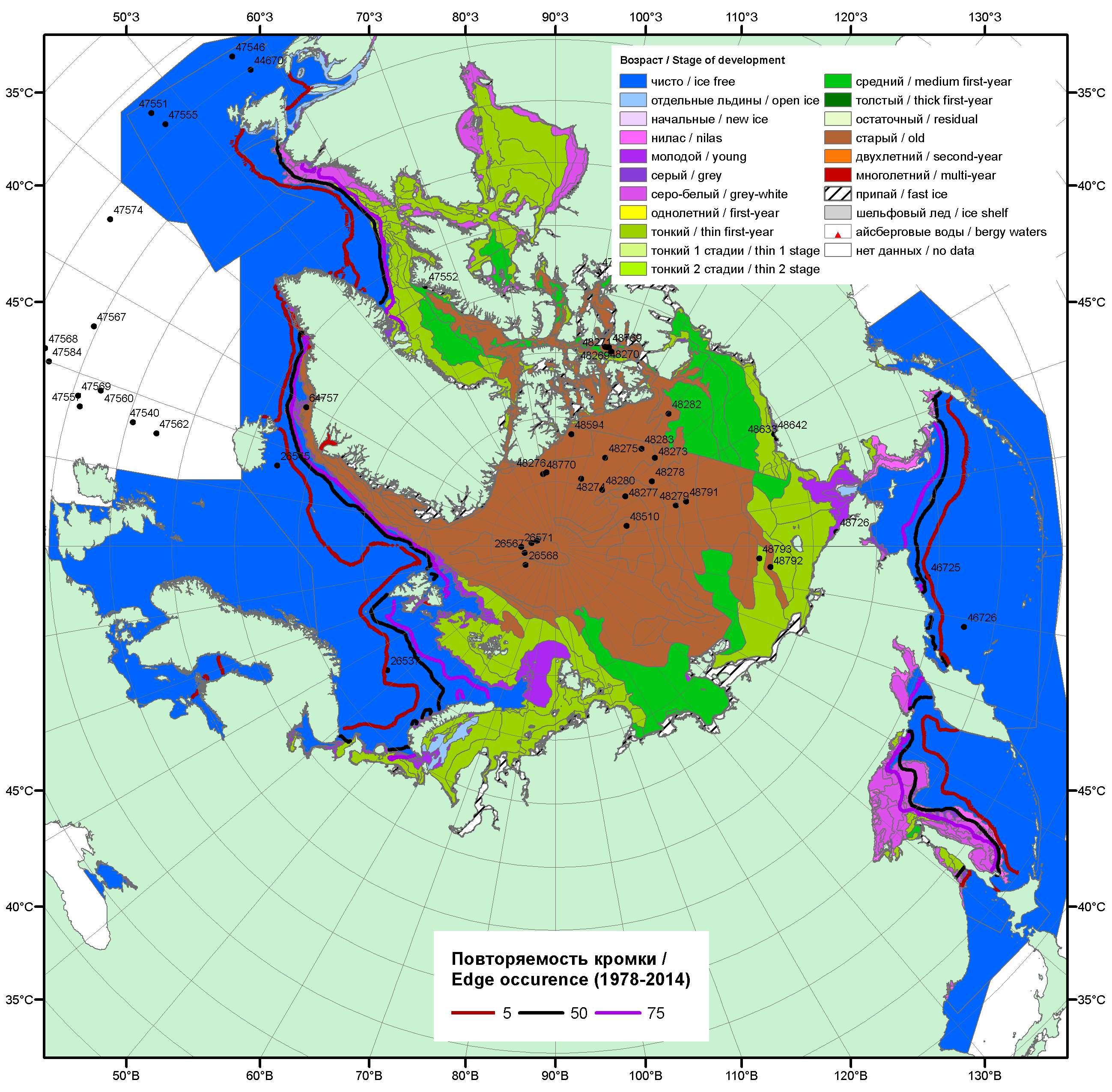 Рисунок 1а – Обзорная ледовая карта СЛО за 09.01.2017 - 17.01.2017 г. на основе ледового анализа ААНИИ (17.01), НИЦ «Планета» (10.01), Канадской ледовой службы (09.01), Национального ледового центра США (12.01) положение метеорологический дрейфующих буев IABP и Argos на 17.01.2017T1200+00 и повторяемость кромки за 11-15.01 за период 1979-2012 гг. по наблюдениям SSMR-SSM/I-SSMIS (алгоритм NASATEAM).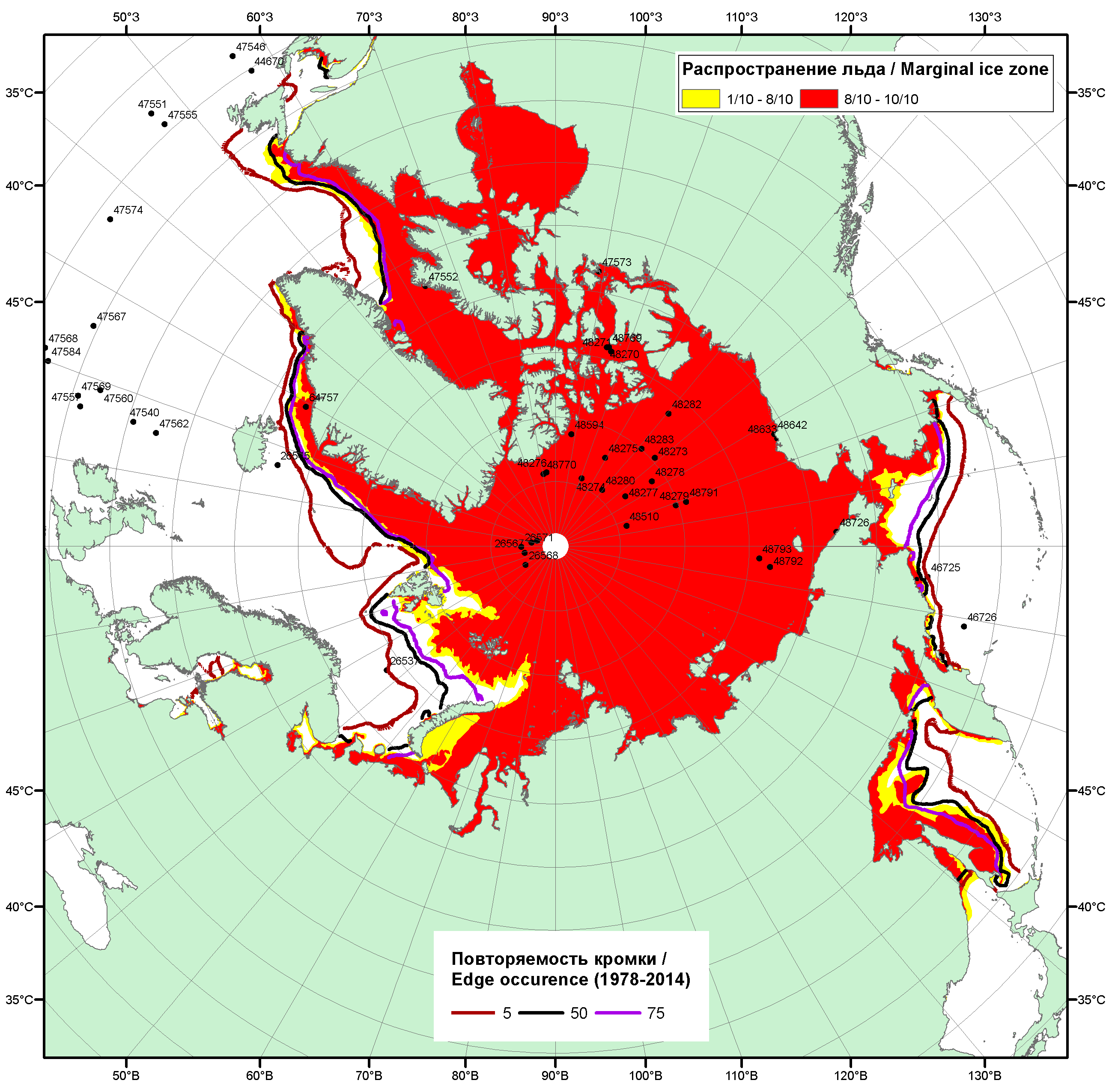 Рисунок 1б – Положение кромки льда и зон разреженных (<8/10) и сплоченных (≥8/10) льдов СЛО за 16.01.2017 г. на основе ледового анализа Национального Ледового Центра США, положение метеорологический дрейфующих буев IABP и Argos на 17.01.2017T1200+00 и повторяемость кромки за 16-20.01 за период 1979-2012 гг. по наблюдениям SSMR-SSM/I-SSMIS (алгоритм NASATEAM)Рисунок 2 – Обзорная ледовая карта СЛО за 09 - 17.01.2017 г. и аналогичные периоды 2007-2016 гг. на основе ледового анализа ААНИИ, Канадской ледовой службы и Национального ледового центра США.Рисунок 3 – Поля распределения средневзвешенной толщины льда на основе совместной модели морского льда – океана ACNFS (HYCOM/NCODA/CICE) 17.01 за 2012-2017 гг. Таблица 1 – Динамика изменения значений ледовитости по сравнению с предыдущей неделей для морей Северной полярной области за 09 – 15.01.2017 г. по данным наблюдений SSMR-SSM/I-SMISТаблица 2 - Медианные значения ледовитости для Северной полярной области, 3-х меридиональных секторов и моря СМП за текущие 30 и 7-дневные интервалы и её аномалии от 2012-2016 гг. и интервалов 2007-2017 гг. и 1978-2017 гг. по данным наблюдений SSMR-SSM/I-SSMIS, алгоритмы NASATEAMСеверная полярная областьСектор 45°W-95°E (Гренландское - Карское моря)Сектор 95°E-170°W (моря Лаптевых - Чукотское, Берингово, Охотское)Сектор 170°W-45°W (море Бофорта и Канадская Арктика)Северный Ледовитый океанМоря СМП (моря Карское-Чукотское)Таблица 3 – Экстремальные и средние значения ледовитости для Северной полярной области, 3 меридиональных секторов и моря СМП за текущий 7-дневный интервал по данным наблюдений SSMR-SSM/I-SSMIS, алгоритмы NASATEAMСеверная полярная областьСектор 45°W-95°E (Гренландское - Карское моря)Сектор 95°E-170°W (моря Лаптевых - Чукотское, Берингово, Охотское)Сектор 170°W-45°W (море Бофорта и Канадская Арктика)Северный Ледовитый океанМоря СМП (моря Карское-Чукотское)Рисунок 4 – Ежедневные оценки сезонного хода ледовитости для Северной Полярной Области и трех меридиональных секторов за период 26.10.1978 - 15.01.2017 по годам на основе расчетов по данным SSMR-SSM/I-SSMIS, алгоритмы NASATEAM: а) Северная полярная область, б) сектор 45°W-95°E (Гренландское – Карское моря), в) сектор 95°E-170°W (моря Лаптевых – Чукотское и Берингово, Охотское), г) сектор 170°W-45°W (море Бофорта и Канадская Арктика), д) Северный Ледовитый океан, е) Северный морской путь (Карское - Чукотское моря).Рисунок 5 – Медианные распределения сплоченности льда за текущие 7 и 30-дневные промежутки и её разности относительно медианного распределения за те же месяца за периоды 1979-2017 (центр) и 2007-2017 гг. (справа) на основе расчетов по данным SSMR-SSM/I-SSMIS, алгоритмы NASATEAM.Южный океан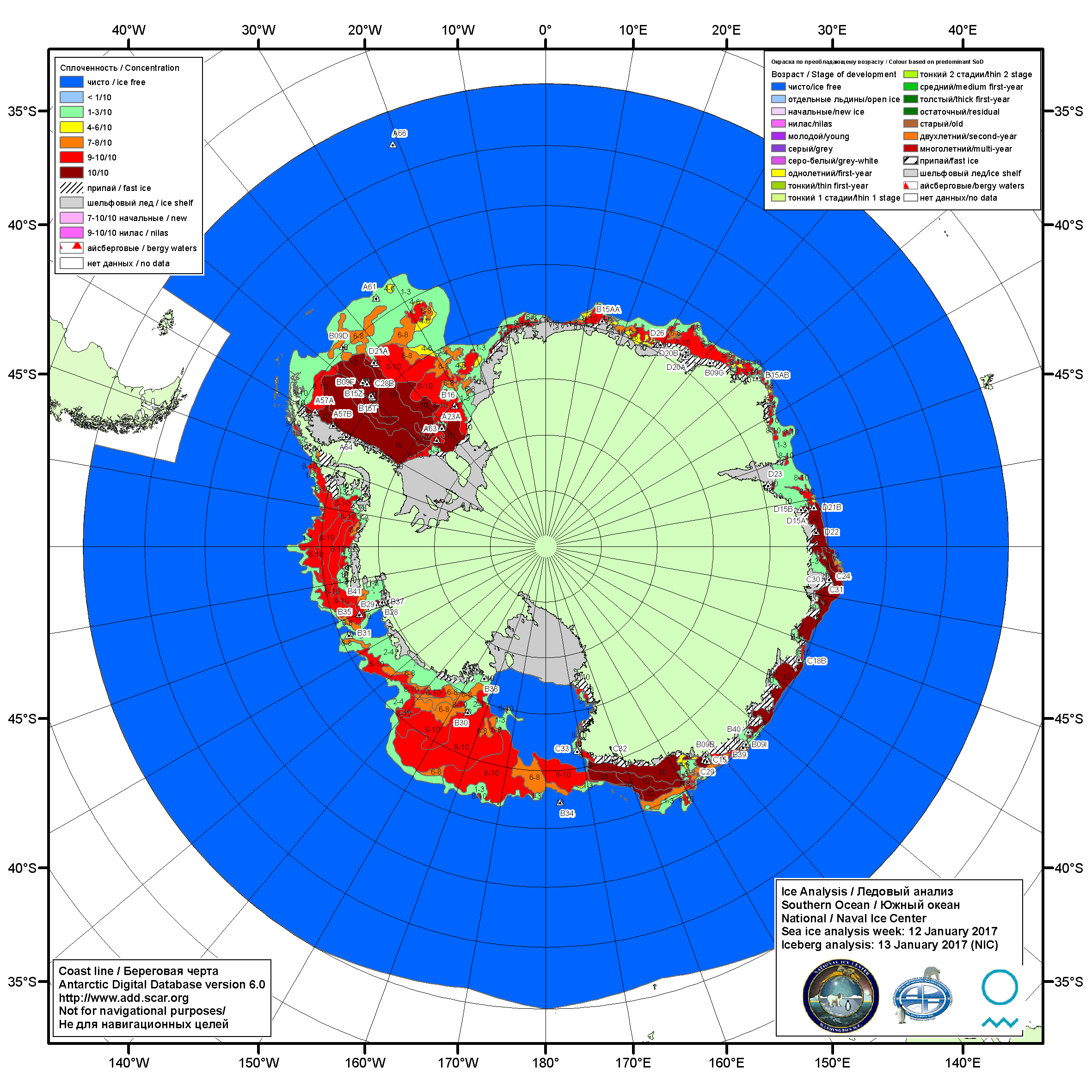 Рисунок 6а – Ледовая карта Южного океана (цветовая окраска по общей сплоченности) и расположение крупных айсбергов на основе информации совместного ледового анализа НЛЦ США, ААНИИ и НМИ (Норвегия) за 12.01.2017.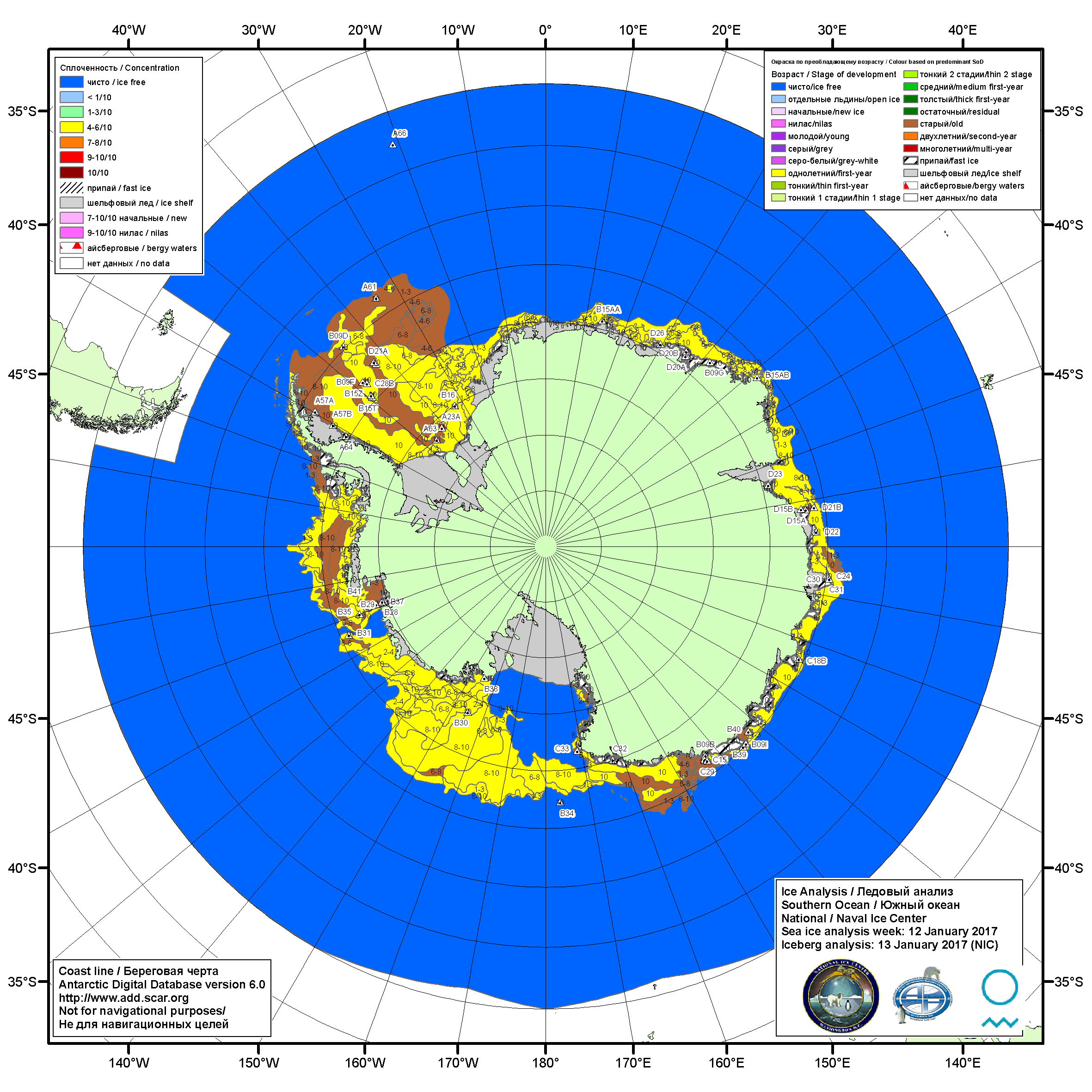 Рисунок 6б – Ледовая карта Южного океана (цветовая окраска по возрасту) и расположение крупных айсбергов на основе информации совместного ледового анализа НЛЦ США, ААНИИ и НМИ (Норвегия) за 12.01.2017.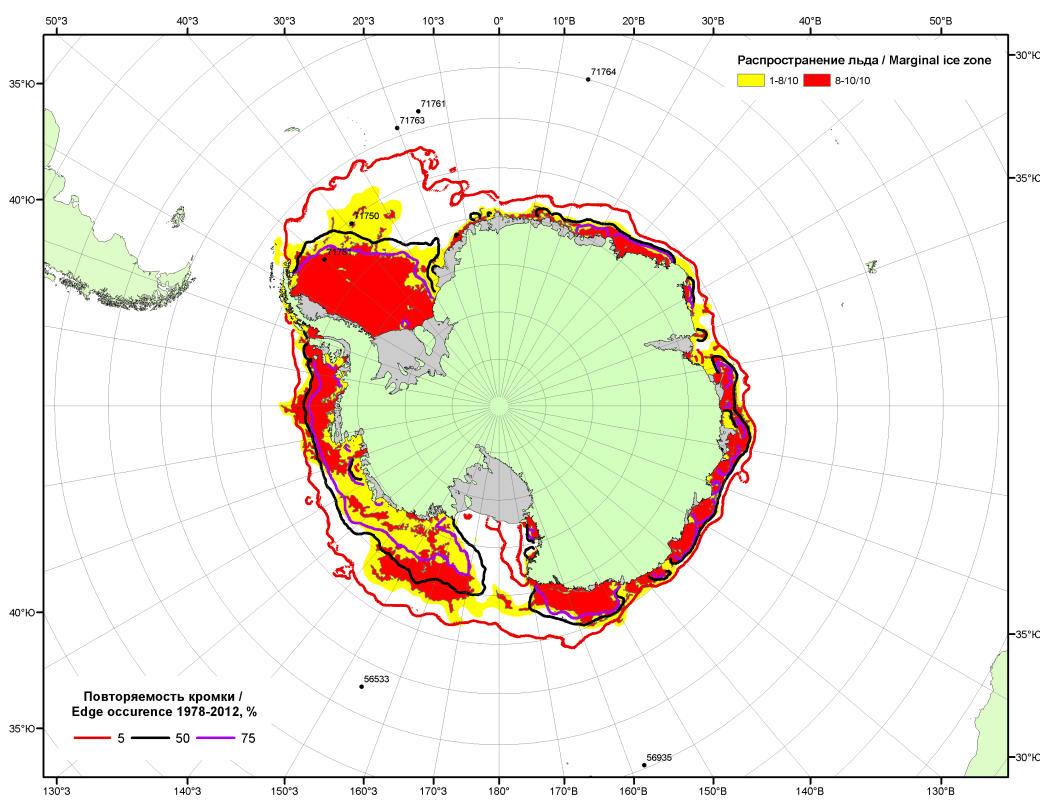 Рисунок 6в – Положение кромки льда и зон разреженных (<8/10) и сплоченных (≥8/10) льдов Южного океана за 16.01.2017 г. на основе ледового анализа Национального Ледового Центра США, положение метеорологический дрейфующих буев IABP и Argos на 17.01.2017T1200+00 и повторяемость кромки за 16-20.01 за период 1979-2014 гг. по наблюдениям SSMR-SSM/I-SSMIS (алгоритм NASATEAM)Рисунок 7 – Ежедневные оценки сезонного хода ледовитости Южного Океана и меридиональных секторов за период 26.10.1978 – 15.01.2017 по годам на основе расчетов по данным SSMR-SSM/I-SSMIS, алгоритм NASATEAM: а) Южный Океан, б) Атлантический сектор (60°W-30°E, море Уэдделла), в) Индоокеанский сектор (30°E-150°E, моря Космонавтов, Содружества, Моусона), г) Тихоокеанский сектор (150°E-60°W, моря Росса, Беллинсгаузена) Рисунок 8 – Медианные распределения общей сплоченности льда за текущие 7 и 30-дневные промежутки (слева) и её разности относительно медианного распределения за тот же месяц за периоды 1978-2017 (центр) и 2007-2017 гг. (справа) на основе расчетов по данным SSMR-SSM/I-SSMIS, алгоритм NASATEAMТаблица 4 – Динамика изменения значений ледовитости по сравнению с предыдущей неделей для морей Южного океана за 09 - 15.01.2017 г. по данным наблюдений SSMR-SSM/I-SSMISТаблица 5 - Медианные значения ледовитости для Южного океана и 3 меридиональных секторов за текущие 30 и 7-дневные интервалы и её аномалии от 2012-2016 гг. и интервалов 2007-2017 гг. и 1978-2017 гг. по данным наблюдений SSMR-SSM/I-SSMIS, алгоритм NASATEAMЮжный ОкеанАтлантический сектор (60°W-30°E, море Уэдделла)Индоокеанский сектор (30°E-150°E, моря Космонавтов, Содружества, Моусона)Тихоокеанский сектор (150°E-60°W, моря Росса, Беллинсгаузена)Таблица 6 – Экстремальные значения ледовитости для Южного океана и 3 меридиональных секторов за текущий 7-дневный интервал по данным наблюдений SSMR-SSM/I-SSMIS, алгоритм NASATEAMЮжный ОкеанАтлантический сектор (60°W-30°E, море Уэдделла)Индоокеанский сектор (30°E-150°E, моря Космонавтов, Содружества, Моусона)Тихоокеанский сектор (150°E-60°W, моря Росса, Беллинсгаузена)Приложение 1 – Статистические значения ледовитостей по отдельным акваториям Северной Полярной Области и Южного океанаТаблица 7 – Средние, аномалии среднего и экстремальные значения ледовитостей для Северной полярной области и её отдельных акваторий за текущие 7-дневный (неделя) и 30-дневный промежутки времени по данным наблюдений SSMR-SSM/I-SSMIS, алгоритм NASATEAM за период 1978-2017 гг.09-15.0116.12-15.01Таблица 8 – Средние, аномалии среднего и экстремальные значения ледовитостей для Южного океана и его отдельных акваторий за текущие 7-дневный (неделя) и 30-дневный промежутки времени по данным наблюдений SSMR-SSM/I-SSMIS, алгоритм NASATEAM за период 1978-2017 гг.09-15.0116.12-15.01Таблица 9 – Динамика изменения значений ледовитости по сравнению с предыдущей неделей для морей Северной полярной области и Южного океана за текущий 7-дневный (неделя) промежуток времени по данным наблюдений SSMIS09-15.0109-15.0109-15.0109-15.0109-15.0109-15.0109-15.01Характеристика исходного материала и методика расчетовДля иллюстрации ледовых условий Арктического региона представлены совмещенные региональные карты ААНИИ, ГМЦ России, ледовой службы Германии (BSH), Канадской ледовой службы – КЛС и Национального ледового центра США - НЛЦ. Совмещение карт выполнено путем перекрытия слоев (ААНИИ, слой #1), (региональная карта НЛЦ, слой #1), (ГМЦ России, слой #1), (BSH, слой #1) -> (КЛС, слой #2)  –> (обзорная карта НЛЦ, слой #3). Как результат, карты ААНИИ характеризуют ледовые условия морей Гренландского…Бофорта и Охотского, карты ГМЦ России – Азовского, Каспийского и Белого, карты НЛЦ – Берингова моря, карты BSH – Балтийского карты КЛС - морей Бофорта, Канадского архипелага, Баффина, Девисова пролива, Лабрадор, Св. Лаврентия, а НЛЦ - Арктического Бассейна, Линкольна,  южной части Гренландского моря, а также в летний период – моря Бофорта, Чукотское и Берингово (при этом полный охват карт НЛЦ – вся акватория СЛО и субполярные моря). Для построения совмещенных карт используется архив данных в обменном формате ВМО СИГРИД3 Мирового центра данных по морскому льду (МЦД МЛ). В пределах отдельного срока выборка карт из архива проводилась по критериям близости карт к сроку выпуска карты ААНИИ с максимальным интервалом времени между картами до 7 суток (день недели выпуска карт ААНИИ и ГМЦ России– каждая среда, BSH – каждый понедельник, КЛС – каждый вторник, НЛЦ – 1 раз в 2 недели по вторникам для циркумполярных карт и понедельник – четверг для региональных карт). Для иллюстрации полей толщин льда СЛО использованы ежедневные данные по распределению средневзвешенной толщины льда численной модели ACNFS. Численная модель ACNFS имеет пространственное разрешение 1/12° и является совместной моделью морского льда – океана диагностики и краткосрочного прогнозирования состояния ледяного покрова  всех акваторий Северного полушария севернее 40 с.ш. В модели ACNFS используется ледовый блок CICE (Hunke and Lipscomb, 2008), совмещенный с  моделью океана HYCOM (Metzger et al., 2008, 2010). Атмосферный форсинг включает поля приземных метеопараметров и радиационного баланса поверхности. Исходная ледовая информация, используемая для расчетов по модели, включают данные альтиметра, ТПО, сплоченность, профиля температуры и солёности воды.Для иллюстрации ледовых условий Южного океана, а также Северной Полярной области за последние сутки используются ежедневные циркумполярные ледовые информационные продукты НЛЦ США по оценке расположения кромки льда и ледяных массивов - MIZ (Marginal Ice Zone). Для цветовой окраски карт использован стандарт ВМО (WMO/Td. 1215) для зимнего (по возрасту) и летнего (по общей сплоченности) периодов. Следует также отметить, что в зонах стыковки карт ААНИИ, ГМЦ России, КЛС и НЛЦ наблюдается определенная несогласованность границ и характеристик ледовых зон вследствие ряда различий в ледовых информационных системах подготавливающих служб (карты для Балтийского моря представлены только BSH или ААНИИ). Однако, данная несогласованность несущественна для целей интерпретации ледовых условий в рамках настоящего обзора. Для получения оценок ледовитости (extent) и приведенной ледовитости – площади льда (area) отдельных секторов, морей, частей морей Северной полярной области и Южного океана и климатического положения кромок заданной повторяемости на основе данных спутниковых систем пассивного микроволнового зондирования SSMR-SSM/I-SSMIS-AMSR2 в МЦД МЛ ААНИИ принята следующая технология расчетов:источник данных – архивные (Cavalieri et al., 2008, Meier et al., 2006) и квазиоперативные (Maslanik and Stroeve, 1999) c задержкой 1-2 дня ежедневные матрицы (поля распределения) оценок общей сплоченности Северной (севернее 45° с.ш.) и Южной (южнее 50° с.ш.) Полярных областей на основе обработанных по алгоритму NASATEAM данных многоканальных микроволновых радиометров SSMR-SSM/I-SSMIS ИСЗ NIMBUS-7 и DMSP за период с 26.10.1978 г. по настоящий момент времени, копируемые с сервера НЦДСЛ;источник данных – ежедневные матрицы (поля распределения) оценок общей сплоченности Северной и Южной полярной областей на основе обработанных по алгоритму Bootstrap данных многоканального микроволнового радиометра AMSR2 ИСЗ GCOM-W1(SHIZUKU) за период с 01.07.2012 г. по настоящий момент времени, предоставленные Японским космическим агентством (provided by JAXA);область расчета – Северная и Южная Полярные области и их регионы с использованием масок океан/суша НЦДСЛ (http://nsidc.org/data/polar_stereo/tools_masks.html);границы используемых масок расчета отдельных меридиональных секторов, морей, частей морей Северной полярной области и Южного океана представлены на рисунках П1 – П2, не совпадают с используемыми в НЦДСЛ масками для отдельных акваторий Мирового океана и основаны на номенклатуре ААНИИ для морей Евразийского шельфа (Гренландское - Чукотское), Атласе Северного ледовитого океана (1980) и Атласе океанов (1980) издательства ГУНИО МО.вычислительные особенности расчета – авторское программное обеспечение ААНИИ с сохранением точности расчетов и оценке статистических параметров по гистограмме распределения и свободно-распространяемое программное обеспечение GDAL для векторизации полей климатических параметров;Исходная информация в формате ВМО СИГРИ3 доступна на сервере МЦД МЛ по адресам http://wdc.aari.ru/datasets/d0004 (карты ААНИИ), http://wdc.aari.ru/datasets/d0031 (карты КЛС), http://wdc.aari.ru/datasets/d0032 (карты НЛЦ), ), http://wdc.aari.ru/datasets/d0033  (карты ГМЦ России) и ), http://wdc.aari.ru/datasets/d0035 (карты BSH).   В графическом формате PNG совмещенные карты ААНИИ-КЛС-НЛЦ доступны по адресу http://wdc.aari.ru/datasets/d0040. Результаты расчетов ледовитости Северной, Южной полярных областей, их отдельных меридиональных секторов, морей и частей морей доступны на сервере МЦД МЛ ААНИИ в каталогах соответственно http://wdc.aari.ru/datasets/ssmi/data/north/extent/ и http://wdc.aari.ru/datasets/ssmi/data/south/extent/.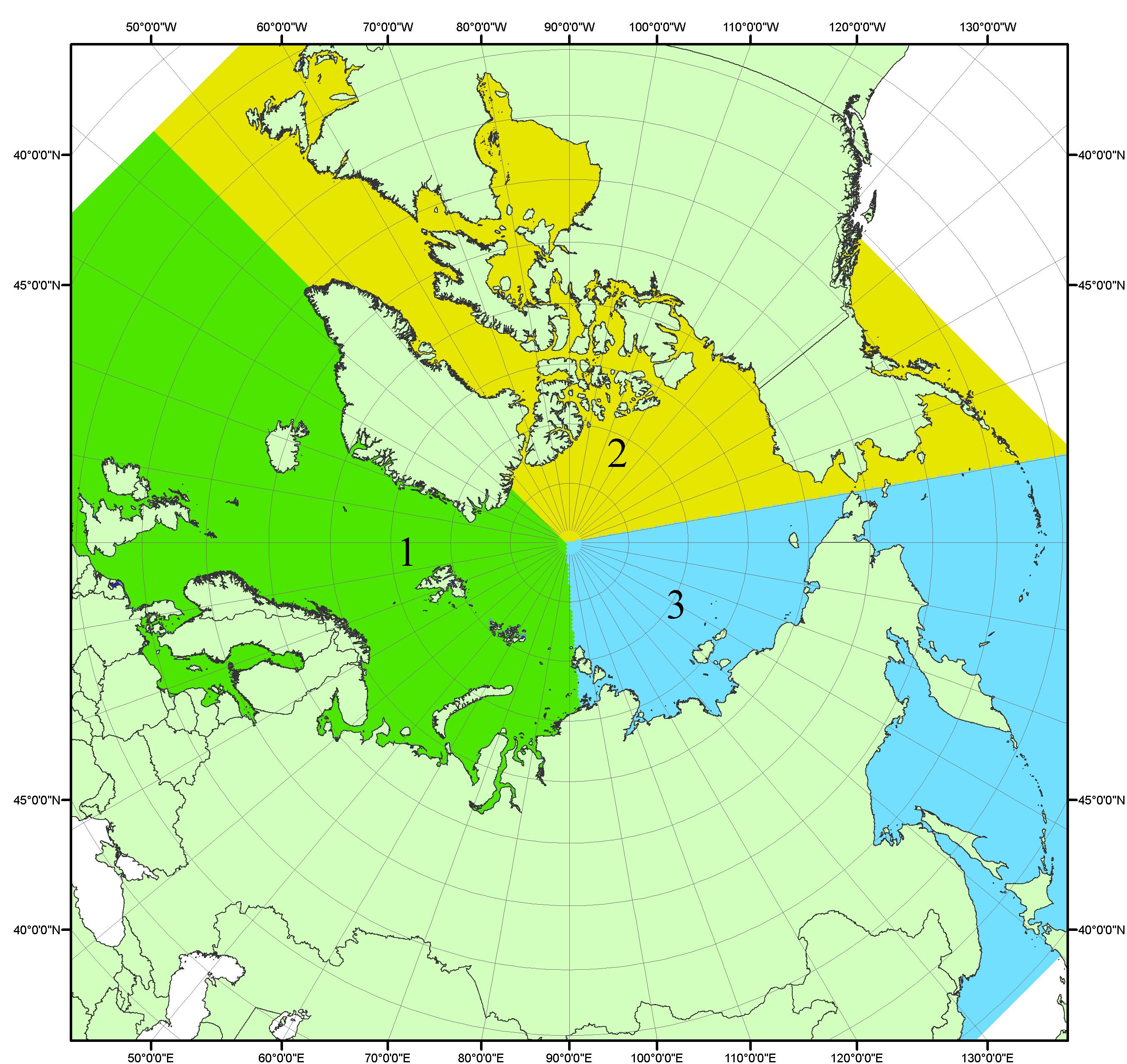 Рисунок П1 – Секторальное деление северной полярной области. 1 - Сектор 45°W-95°E (Гренландское - Карское моря); 2 - Сектор 170°W-45°W (море Бофорта и Канадская Арктика); 3 - Сектор 95°E-170°W (моря Лаптевых - Чукотское, Берингово, Охотское, Японское)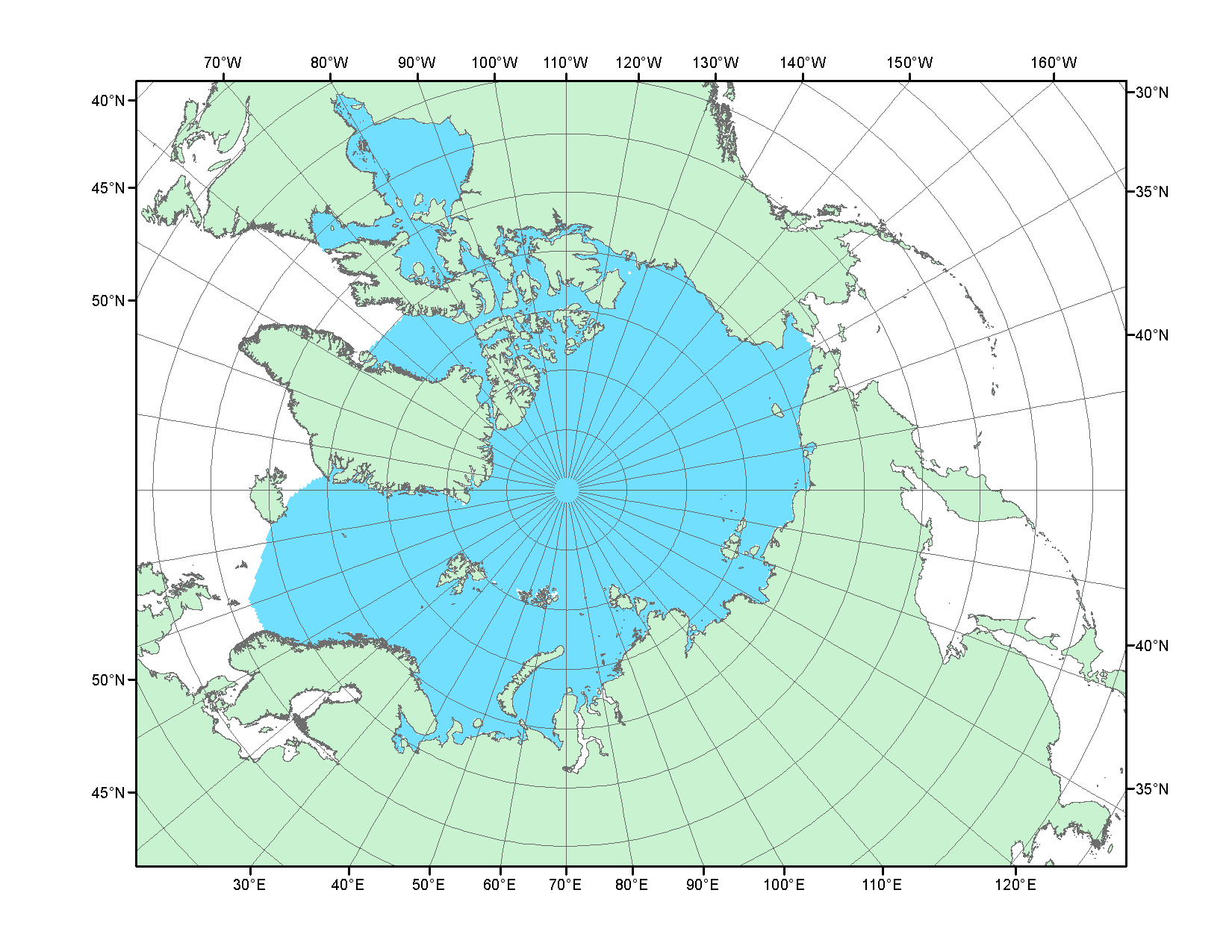 Рисунок П2 – Северный ледовитый океан в официальных границах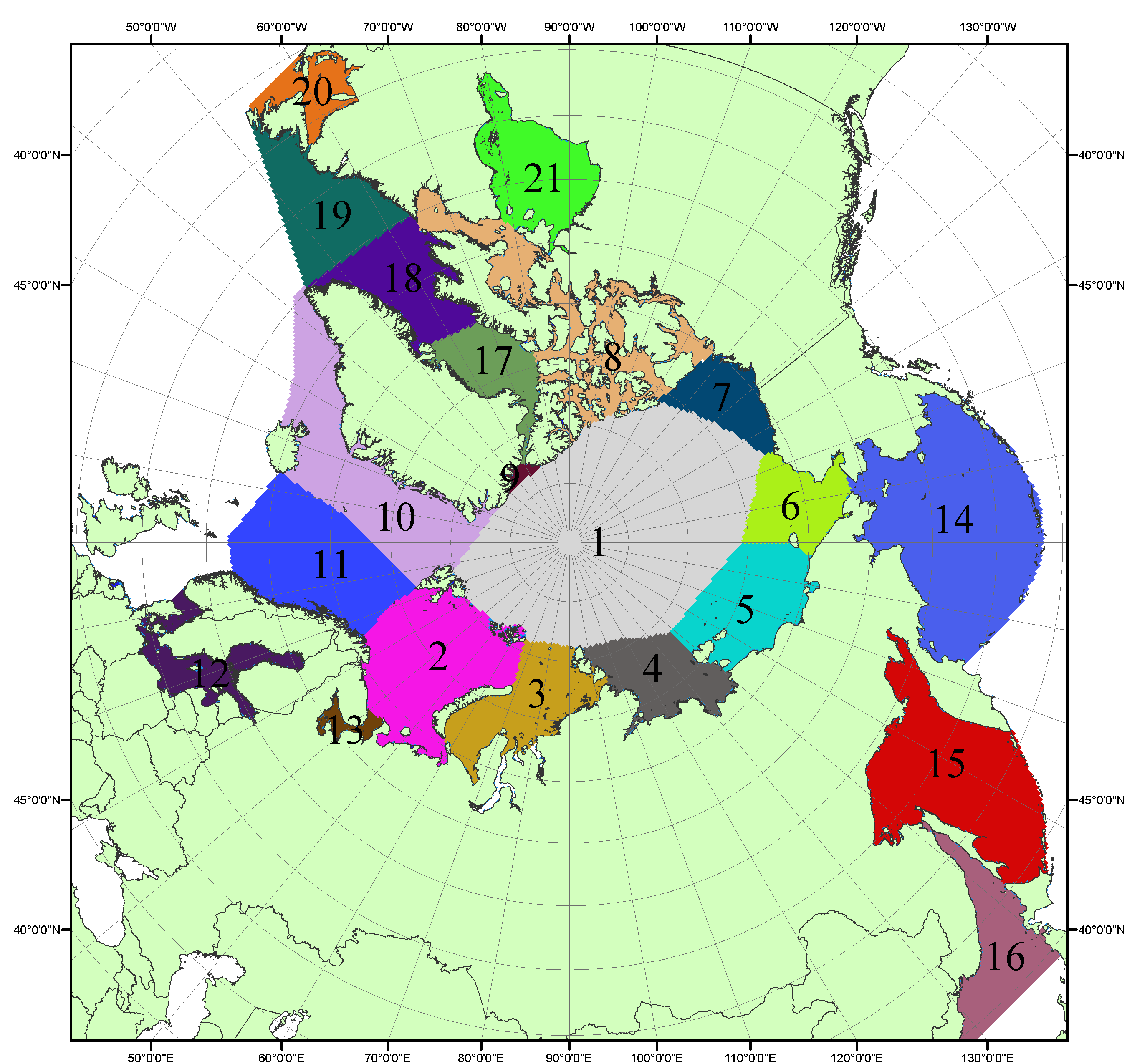 Рисунок П3 – Моря северной полярной области. 1 – Арктический бассейн; 2- Баренцево море; 3 – Карское море; 4 – море Лаптевых; 5 - Восточно-Сибирское море; 6 – Чукотское море; 7 – море Бофорта; 8 – Канадский архипелаг; 9 – море Линкольна; 10 – Гренландское море; 11 – Норвежское море; 12 – Балтийское море; 13 – Белое море; 14 – Берингово море; 15 – Охотское море; 16 – Японское море; 17 – море Баффина; 18 – Дейвисов пролив; 19 – море Лабрадор; 20 – залив Святого Лаврентия; 21 – Гудзонов залив.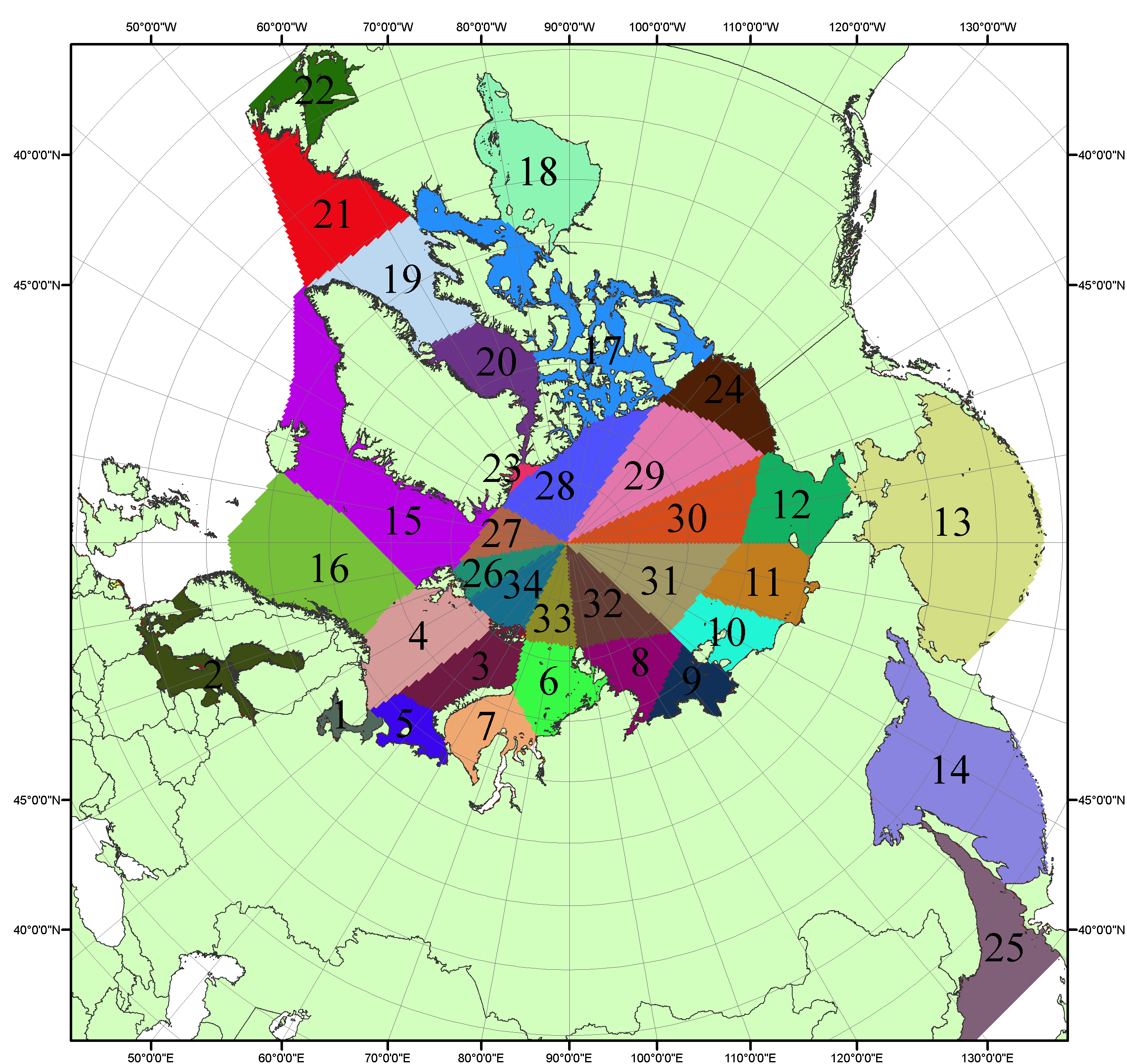 Рисунок П4 – Сектора и моря северной полярной области. 1 - Белое море; 2- Балтийское море; 3 – Баренцево море (СВ); 4 – Баренцево море (З); 5 - Баренцево море (ЮВ); 6 – Карское море (СВ); 7 – Карское море (ЮЗ); 8 – море Лаптевых (В); 9 – море Лаптевых (З); 10 – Восточно-Сибирское море (З); 11 – Восточно-Сибирское море (В); 12 –Чукотское море; 13 –Берингово море; 14 – Охотское море; 15 –Гренландское море; 16 – Норвежское море; 17 – Канадский архипелаг; 18 – Гудзонов залив; 19 – Дейвисов пролив; 20 - море Баффина; 21 – море Лабрадор; 22 - залив Святого Лаврентия; 23 - море Линкольна; 24 - море Бофорта; 25 - Японское море; 26 - сектор АО (30°з.д. – 10°в.д.); 27 – сектор АО (10°в.д. – 30°в.д.); 28 - сектор АО (30°в.д. – 65°в.д.); 29 - сектор АО (65°в.д. – 96°в.д.);30 - сектор АО (96°в.д. – 140°в.д.);31 - сектор АО (140°в.д. – 180°в.д.); 32 - сектор АО (180°в.д. – 156°з.д.); 33 - сектор АО (156°з.д. – 123°з.д.); 34 - сектор АО (123°з.д. – 30°з.д.).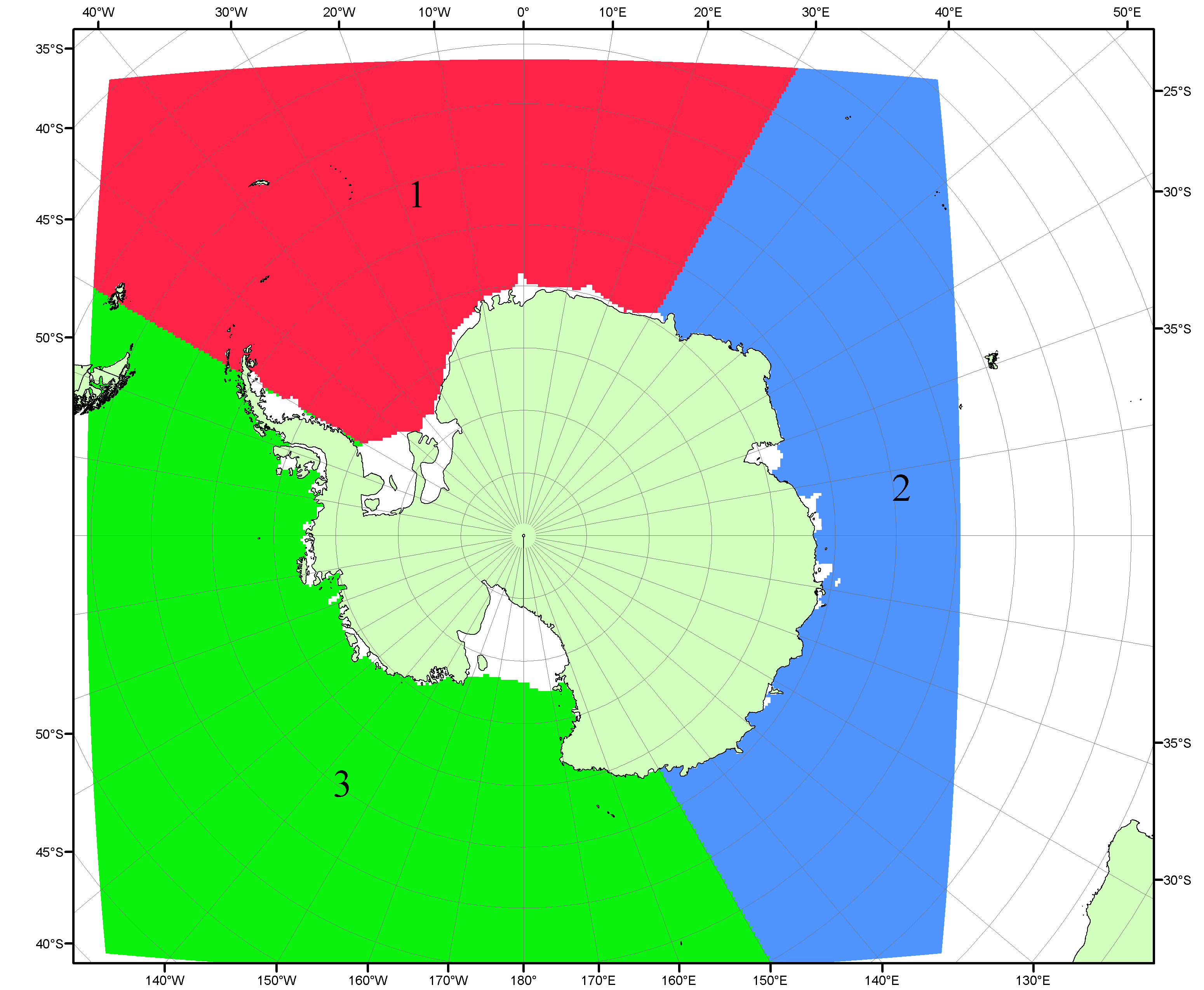 Рисунок П5 – Секторальное деление Южного океана. 1 - Атлантический сектор (60°W-30°E, море Уэдделла); 2 - Индоокеанский сектор (30°E-150°E, моря Космонавтов, Содружества, Моусона); 3 - Тихоокеанский сектор (150°E-60°W, моря Росса, Беллинсгаузена)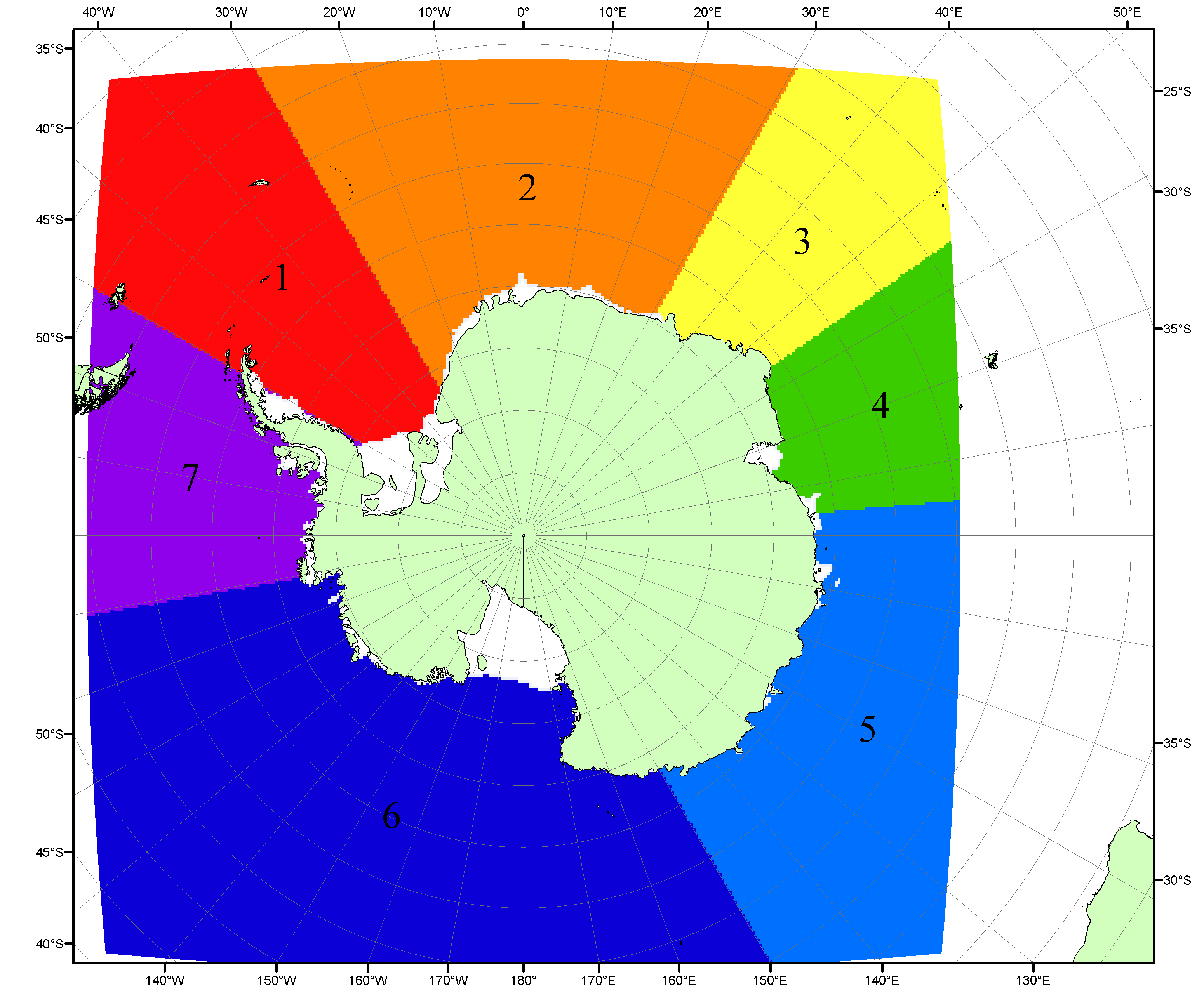 Рисунок П6 – Моря Южного океана. 1 – Западная часть моря Уэдделла; 2- Восточная часть моря Уэдделла; 3 – Море Космонавтов; 4 – море Содружества; 5 – море Моусона; 6 – море Росса; 7 – Море Беллинсгаузена.Список источников1. Атлас океанов. Северный Ледовитый океан. – 1980. М: Изд. ГУНИО МО СССР ВМФ – 184 с.2. Атлас океанов. Термины. Понятия. Справочные таблицы. - Изд. ВМФ МО СССР.-1980.3. Границы океанов и морей. – 1960. Л.: Изд. ГУНИО ВМФ. – 51 с.4. Andersen, S., R. Tonboe, L. Kaleschke, G. Heygster, and L. T. Pedersen, Intercomparison of passive microwave sea ice concentration retrievals over the high-concentration Arctic sea ice.// J. Geophys. Res. – 2007. – Vol. 112. C08004, doi:10.1029/2006JC003543.5. Cavalieri, D., C. Parkinson, P. Gloersen, and H. J. Zwally. 1996, updated 2008. Sea Ice Concentrations from Nimbus-7 SMMR and DMSP SSM/I Passive Microwave Data, [1978.10.26 – 2007.12.31]. Boulder, Colorado USA: National Snow and Ice Data Center. Digital media.6. Meier, W., F. Fetterer, K. Knowles, M. Savoie, M. J. Brodzik. 2006, updated quarterly. Sea Ice Concentrations from Nimbus-7 SMMR and DMSP SSM/I Passive Microwave Data, [2008.01.01 – 2008.03.25]. Boulder, Colorado USA: National Snow and Ice Data Center. Digital media.7. Maslanik, J., and J. Stroeve. 1999, updated daily. Near-Real-Time DMSP SSM/I-SSMIS Daily Polar Gridded Sea Ice Concentrations, [2008.03.26 – present moment]. Boulder, Colorado USA: National Snow and Ice Data Center. Digital media.8. Ice Chart Colour Code Standard. - JCOMM Technical Report Series No. 24, 2004, WMO/TD-No.1215. (http://jcomm.info/index.php?option=com_oe&task=viewDocumentRecord&docID=4914)9. JAXA GCOM-W1 ("SHIZUKU") Data Providing Service - http://gcom-w1.jaxa.jp/index.html 10. ACNFS on Internet - http://www7320.nrlssc.navy.mil/hycomARC 11. Posey, P.G., E.J. Metzger, A.J. Wallcraft, O.M Smedstad and M.W. Phelps, 2010: Validation of the 1/12° Arctic Cap Nowcast/Forecast System (ACNFS). Naval Report NRL/MR/7320-10-9287, Stennis Space Center, MS.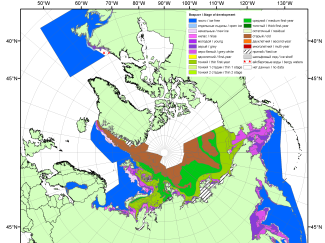 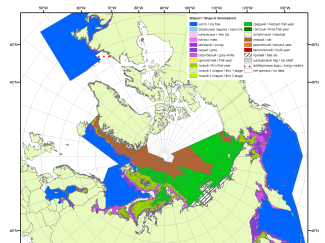 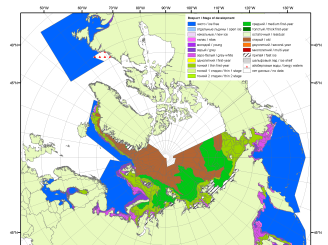 200720102011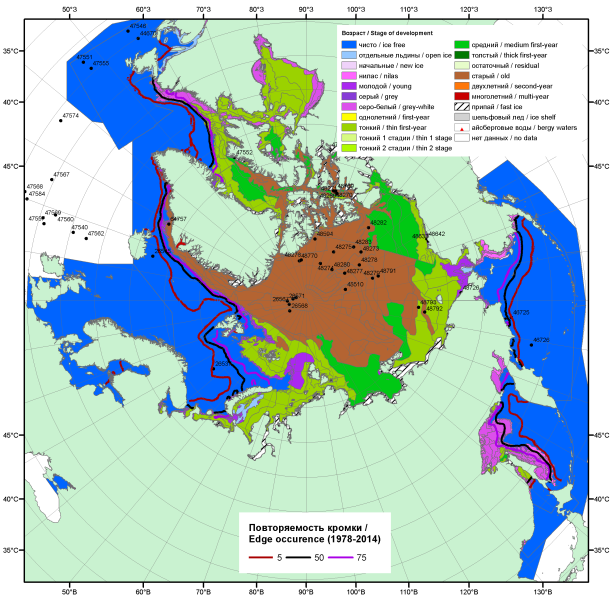 20172017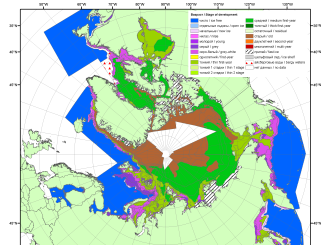 20172017201220172017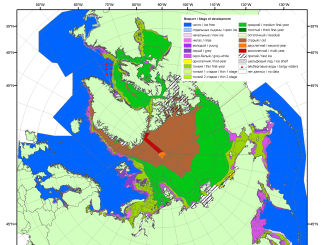 201720172013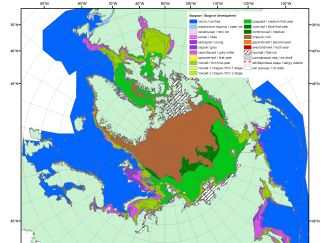 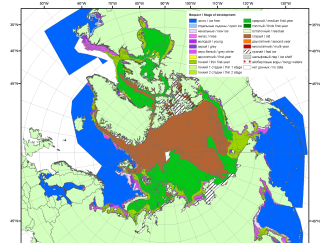 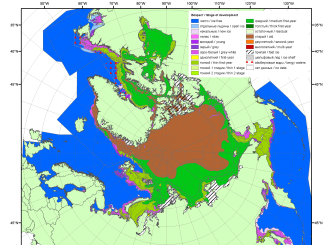 201620152014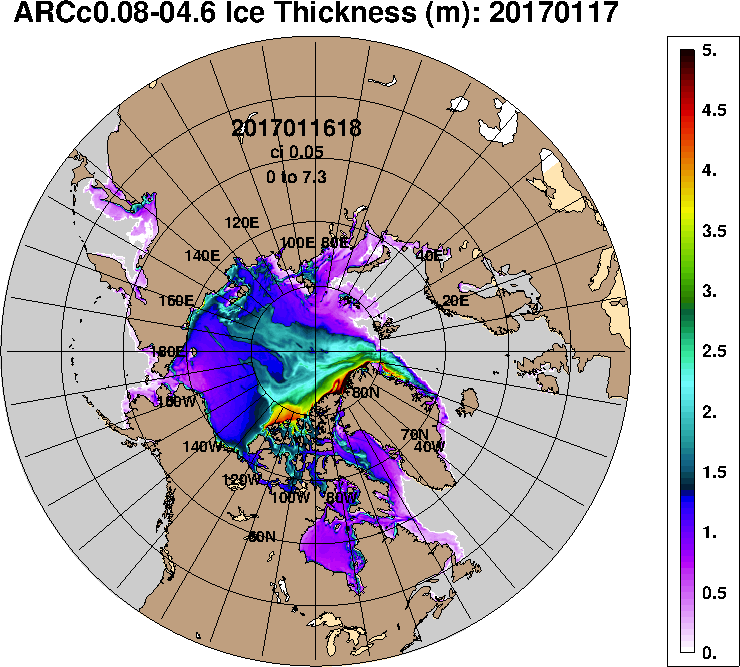 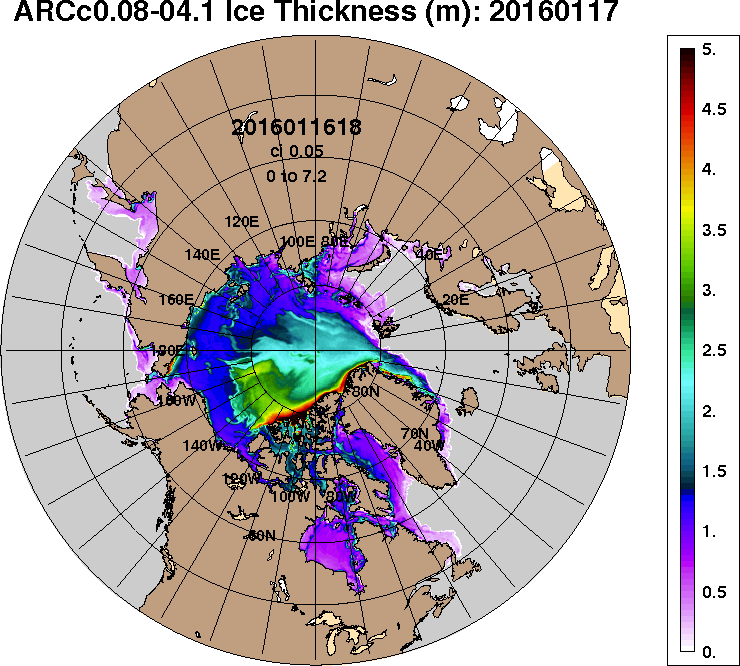 2017-01-172016-01-17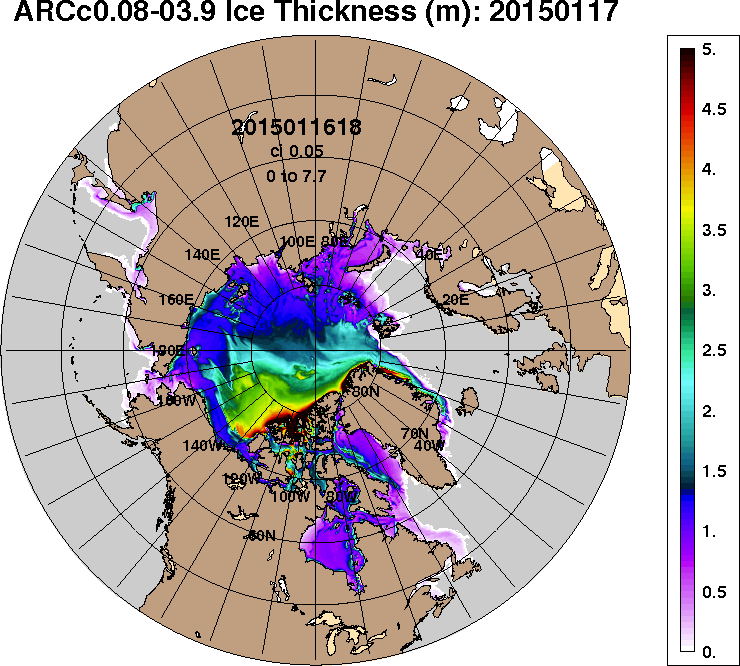 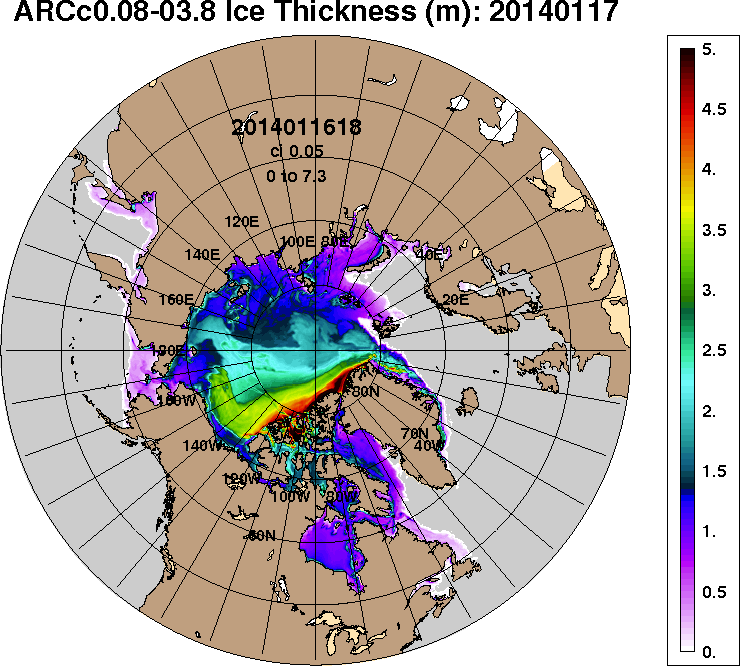 2015-01-172014-01-17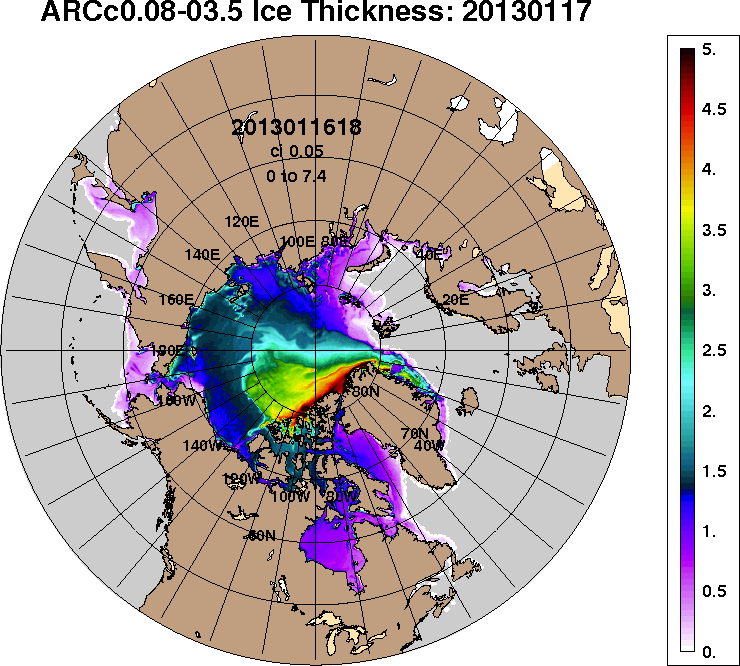 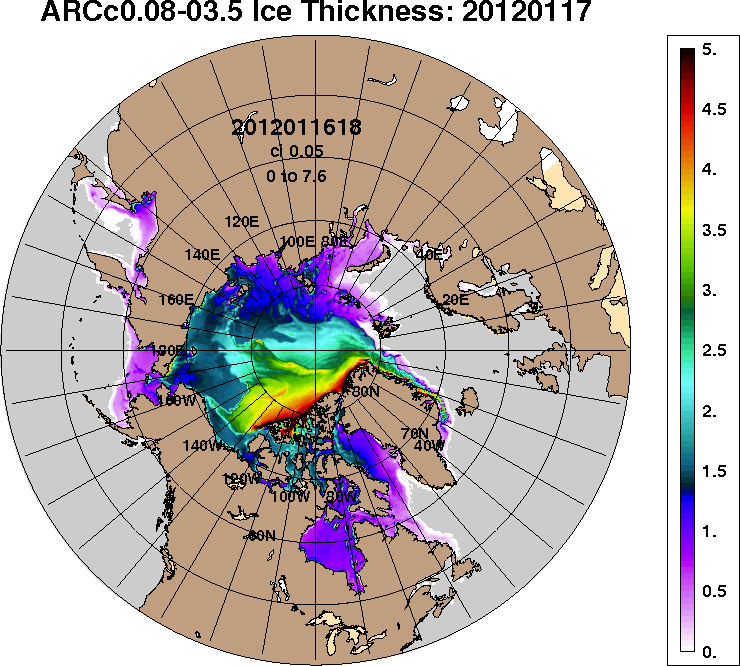 2013-01-172012-01-17РегионСеверная полярная областьСектор 45°W-95°E (Гренландское - Карское моря)Сектор 95°E-170°W (моря Лаптевых - Чукотское, Берингово, Охотское)Сектор 170°W-45°W (море Бофорта и Канадская Арктика)Северный Ледовитый океанМоря СМП (моря Карское-Чукотское)Разность66.0-24.9-35.9126.8-43.5-100.9тыс.кв.км/сут.9.4-3.6-5.118.1-6.2-14.4МесяцS, тыс. км2Аномалии, тыс км2/%Аномалии, тыс км2/%Аномалии, тыс км2/%Аномалии, тыс км2/%Аномалии, тыс км2/%Аномалии, тыс км2/%Аномалии, тыс км2/%МесяцS, тыс. км22012 г2013 г2014 г2015 г2016 г2007-2017гг1978-2017гг16.12-15.0112424.7-682.6-399.7-462.6-577.8-439.6-516.3-1259.816.12-15.0112424.7-5.2-3.1-3.6-4.4-3.4-4.0-9.209-15.0112905.4-845.1-585.9-515.0-499.0-544.9-604.4-1351.309-15.0112905.4-6.1-4.3-3.8-3.7-4.1-4.5-9.5МесяцS, тыс. км2Аномалии, тыс км2/%Аномалии, тыс км2/%Аномалии, тыс км2/%Аномалии, тыс км2/%Аномалии, тыс км2/%Аномалии, тыс км2/%Аномалии, тыс км2/%МесяцS, тыс. км22012 г2013 г2014 г2015 г2016 г2007-2017гг1978-2017гг16.12-15.012428.4-287.6-249.6-520.1-640.0-218.1-456.4-918.216.12-15.012428.4-10.6-9.3-17.6-20.9-8.2-15.8-27.409-15.012577.3-291.7-245.3-464.6-563.8-331.9-448.6-886.609-15.012577.3-10.2-8.7-15.3-17.9-11.4-14.8-25.6МесяцS, тыс. км2Аномалии, тыс км2/%Аномалии, тыс км2/%Аномалии, тыс км2/%Аномалии, тыс км2/%Аномалии, тыс км2/%Аномалии, тыс км2/%Аномалии, тыс км2/%МесяцS, тыс. км22012 г2013 г2014 г2015 г2016 г2007-2017гг1978-2017гг16.12-15.014014.2-309.9-105.2192.097.5-116.8-39.7-180.016.12-15.014014.2-7.2-2.65.02.5-2.8-1.0-4.309-15.014163.0-388.1-331.316.9140.7-188.2-146.2-287.609-15.014163.0-8.5-7.40.43.5-4.3-3.4-6.5МесяцS, тыс. км2Аномалии, тыс км2/%Аномалии, тыс км2/%Аномалии, тыс км2/%Аномалии, тыс км2/%Аномалии, тыс км2/%Аномалии, тыс км2/%Аномалии, тыс км2/%МесяцS, тыс. км22012 г2013 г2014 г2015 г2016 г2007-2017гг1978-2017гг16.12-15.015982.1-85.1-44.9-134.5-35.3-104.7-20.2-161.616.12-15.015982.1-1.4-0.7-2.2-0.6-1.7-0.3-2.609-15.016165.1-165.3-9.4-67.4-76.0-24.8-9.7-177.209-15.016165.1-2.6-0.2-1.1-1.2-0.4-0.2-2.8МесяцS, тыс. км2Аномалии, тыс км2/%Аномалии, тыс км2/%Аномалии, тыс км2/%Аномалии, тыс км2/%Аномалии, тыс км2/%Аномалии, тыс км2/%Аномалии, тыс км2/%МесяцS, тыс. км22012 г2013 г2014 г2015 г2016 г2007-2017гг1978-2017гг16.12-15.0110862.7-228.9-172.5-489.5-644.3-211.3-385.1-831.516.12-15.0110862.7-2.1-1.6-4.3-5.6-1.9-3.4-7.109-15.0111026.6-258.8-188.7-418.7-538.3-297.7-372.2-771.909-15.0111026.6-2.3-1.7-3.7-4.7-2.6-3.3-6.5МесяцS, тыс. км2Аномалии, тыс км2/%Аномалии, тыс км2/%Аномалии, тыс км2/%Аномалии, тыс км2/%Аномалии, тыс км2/%Аномалии, тыс км2/%Аномалии, тыс км2/%МесяцS, тыс. км22012 г2013 г2014 г2015 г2016 г2007-2017гг1978-2017гг16.12-15.012876.3-17.9-10.9-143.7-144.2-62.2-90.5-129.916.12-15.012876.3-0.6-0.4-4.8-4.8-2.1-3.0-4.309-15.012893.0-110.3-92.4-132.5-132.9-103.1-100.5-123.209-15.012893.0-3.7-3.1-4.4-4.4-3.4-3.4-4.1МесяцМинимальное знач.Максимальное знач.Среднее знач.Медиана09-15.0112857.609.01.201715618.515.01.197914256.714369.3МесяцМинимальное знач.Максимальное знач.Среднее знач.Медиана09-15.012540.915.01.20174492.510.01.19823463.93452.1МесяцМинимальное знач.Максимальное знач.Среднее знач.Медиана09-15.013992.609.01.20154944.115.01.19794450.64468.5МесяцМинимальное знач.Максимальное знач.Среднее знач.Медиана09-15.015547.209.01.20116908.115.01.19936342.26327.3МесяцМинимальное знач.Максимальное знач.Среднее знач.Медиана09-15.0110998.411.01.201712573.812.01.197911798.511774.4МесяцМинимальное знач.Максимальное знач.Среднее знач.Медиана09-15.012866.409.01.20173025.909.01.19793016.23025.9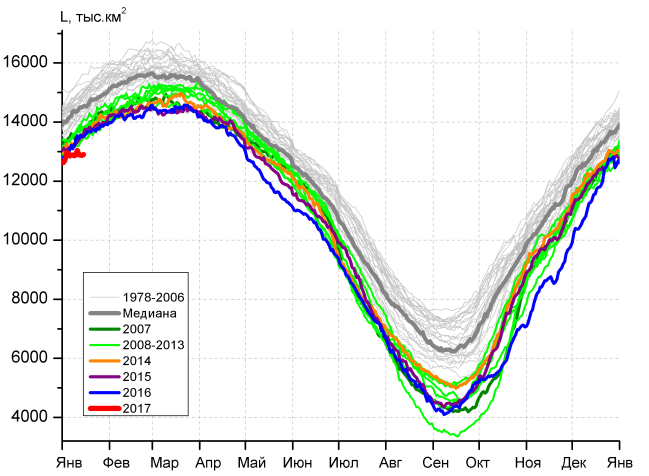 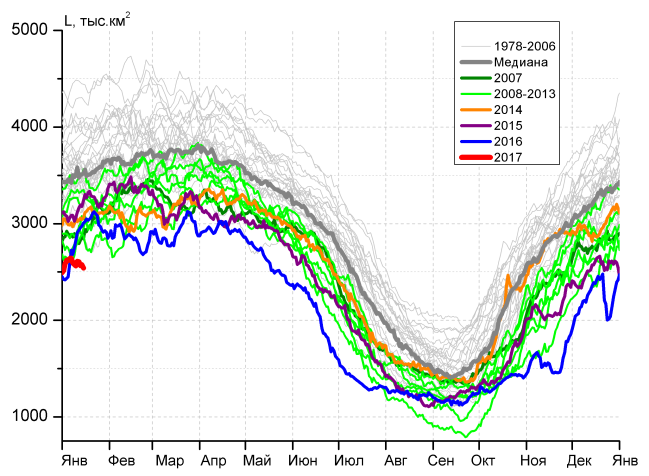 а)б)б)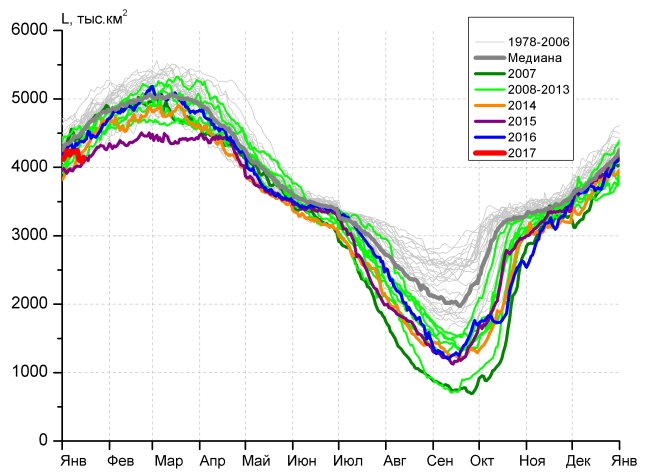 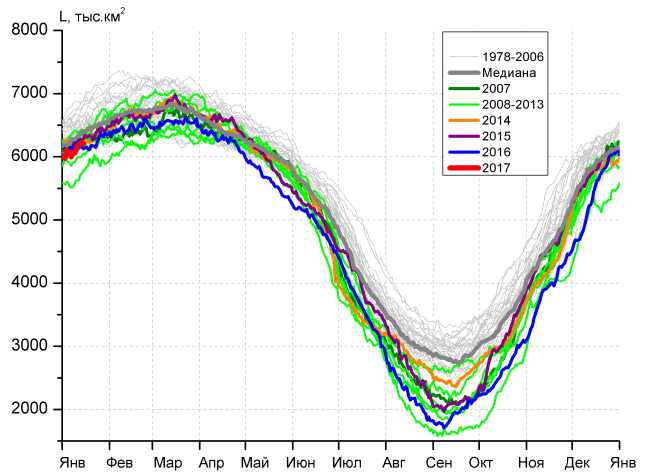 в)г)г)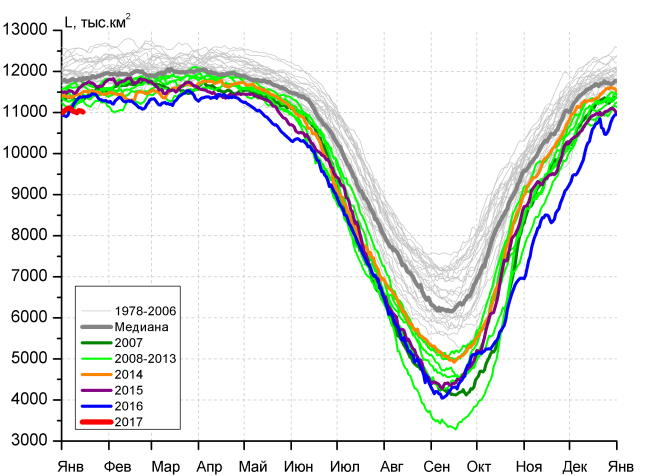 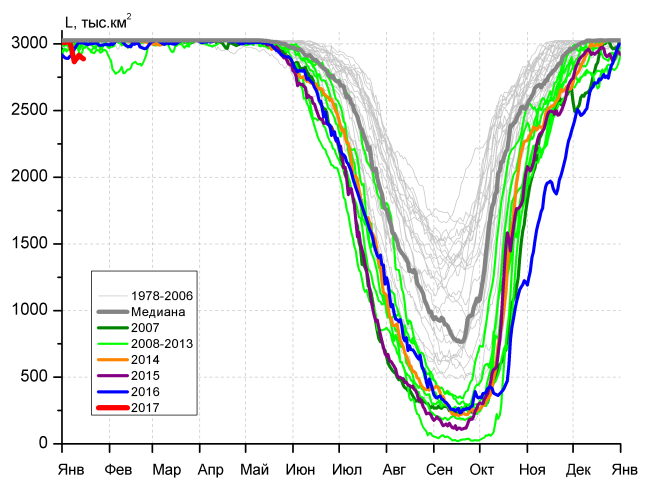 д)д)е)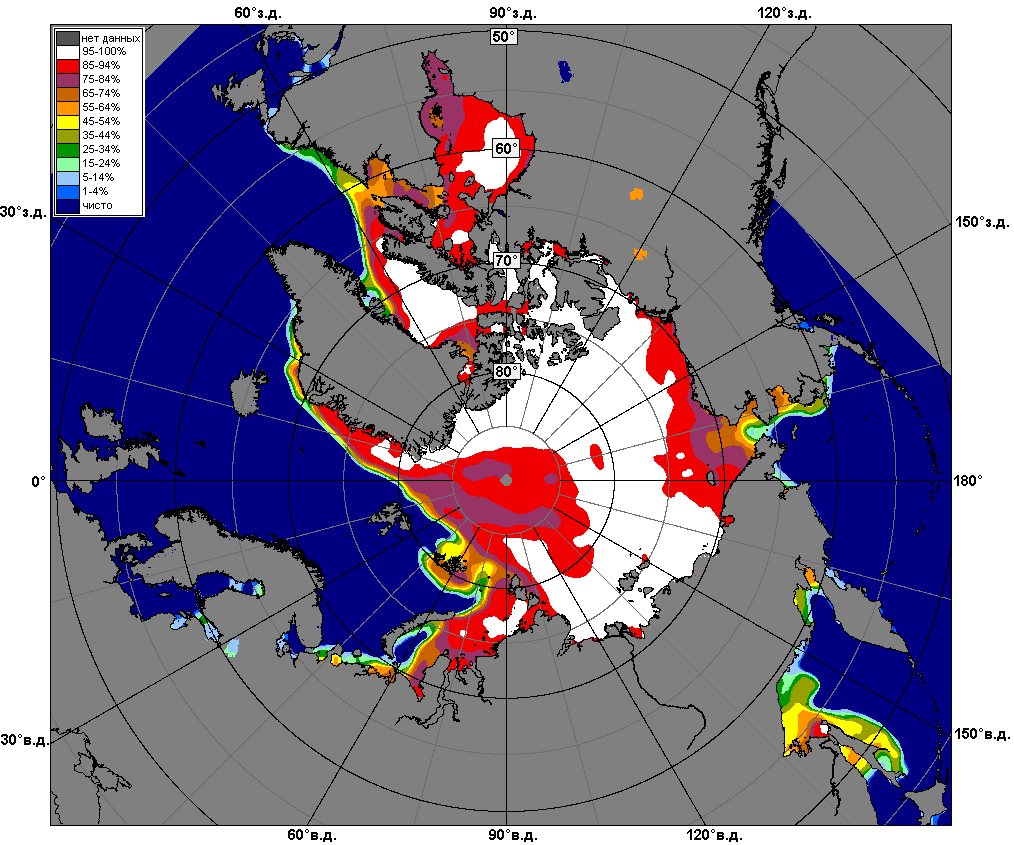 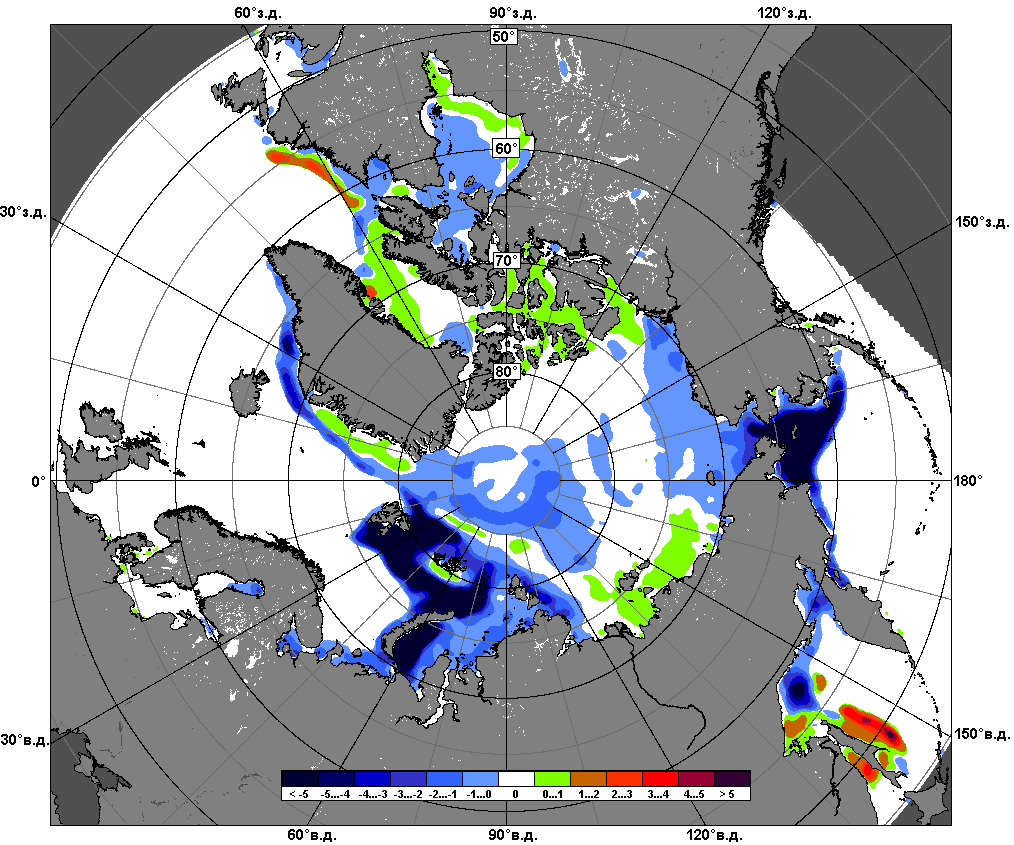 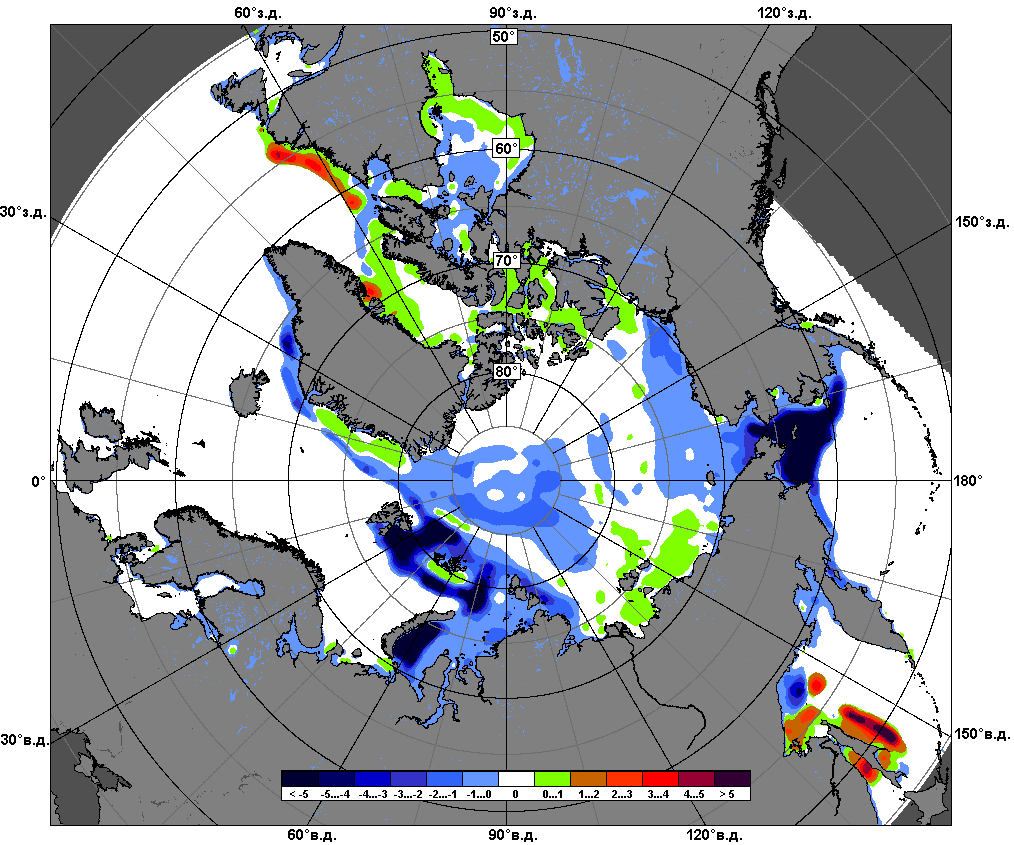 09.01 – 15.01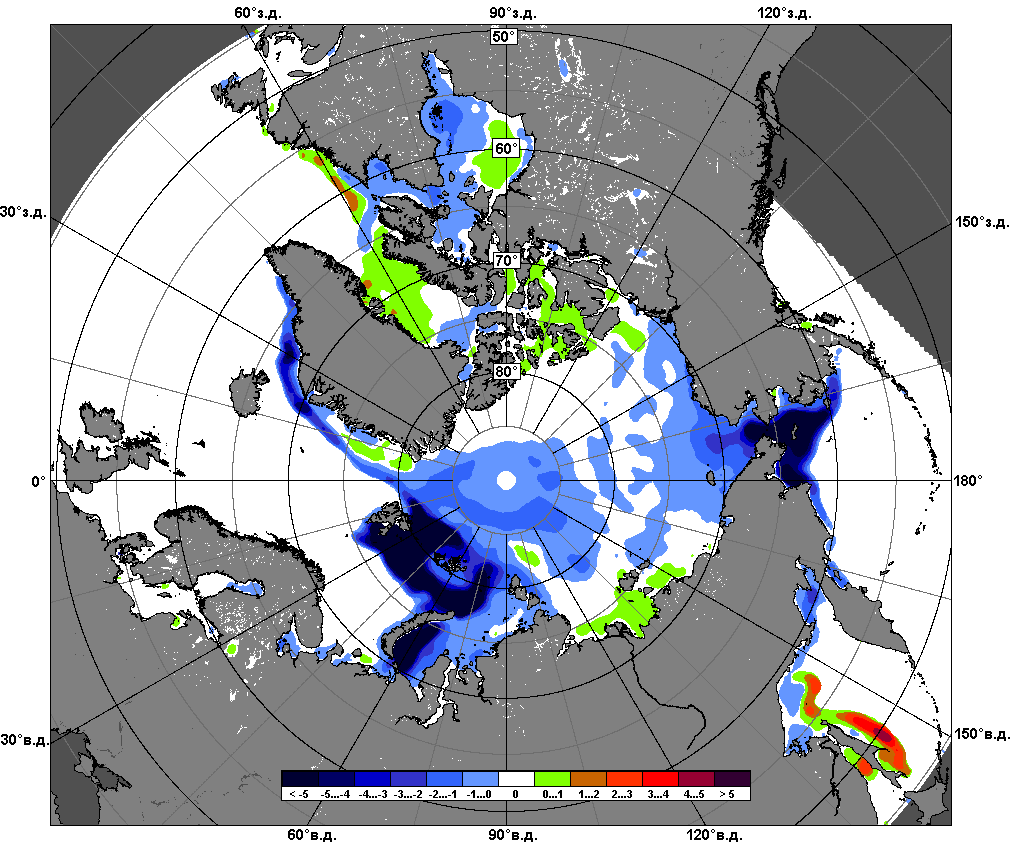 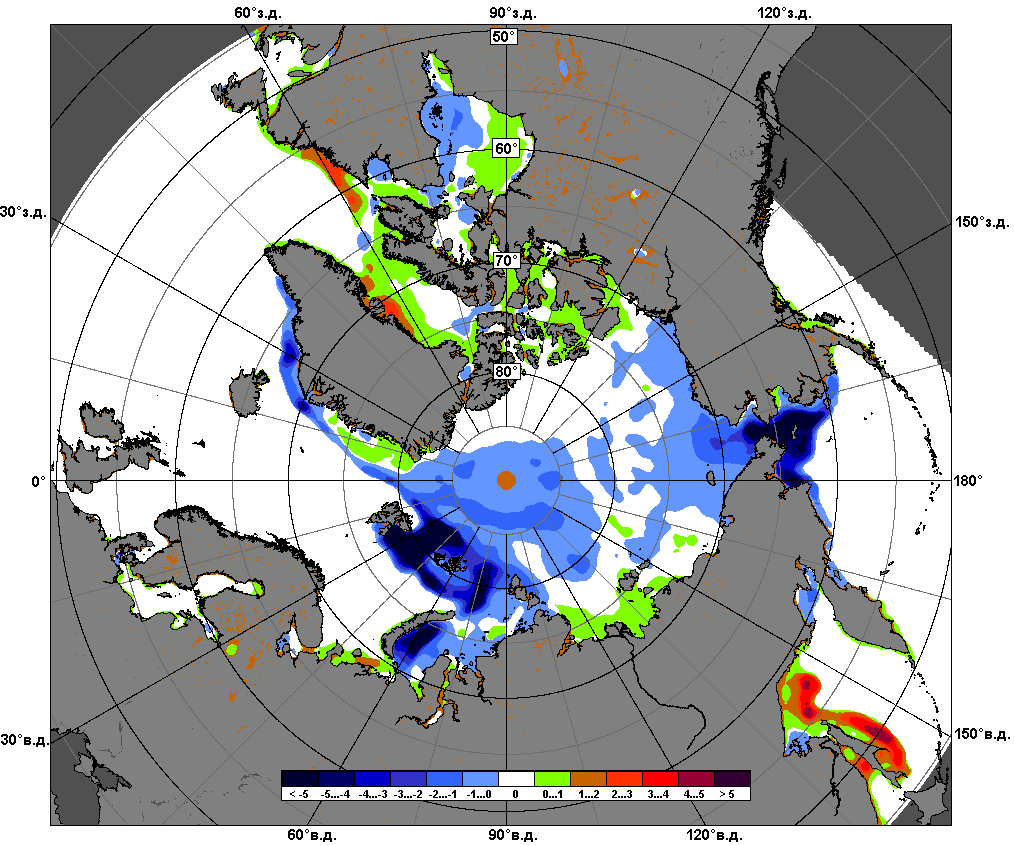 16.12 – 15.01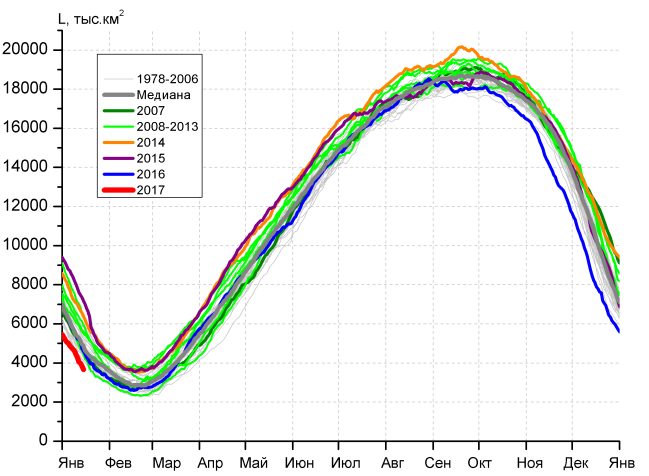 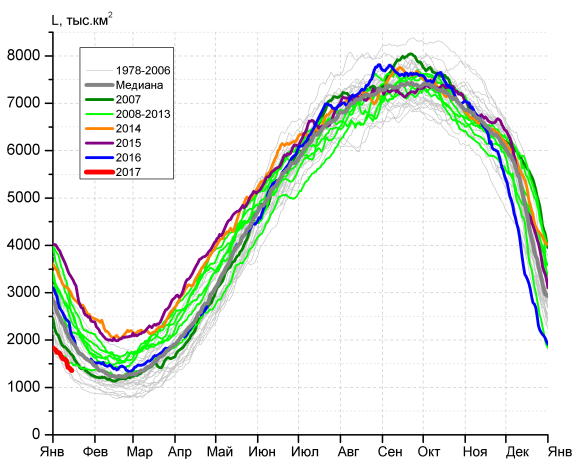 а)б)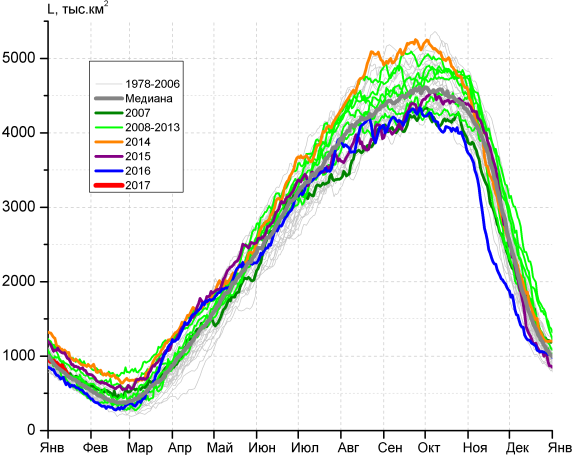 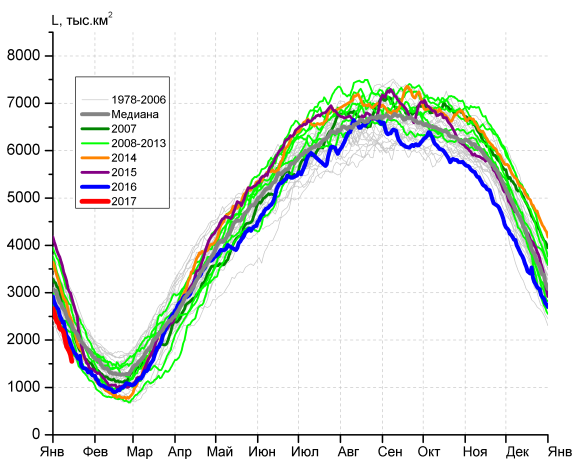 в)г)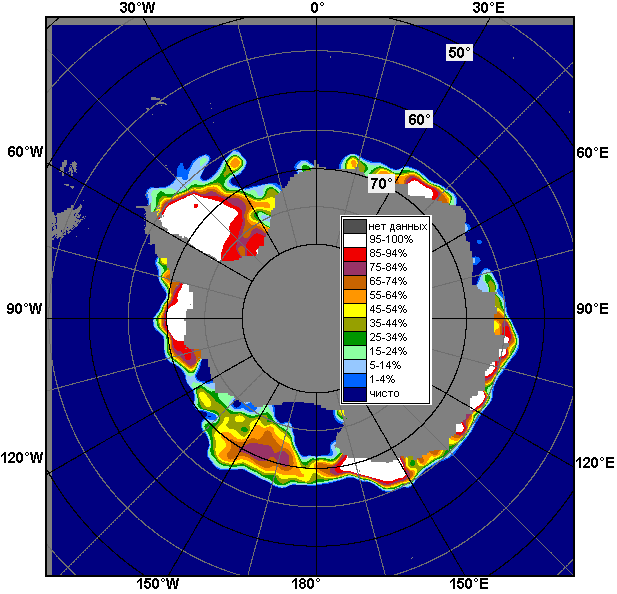 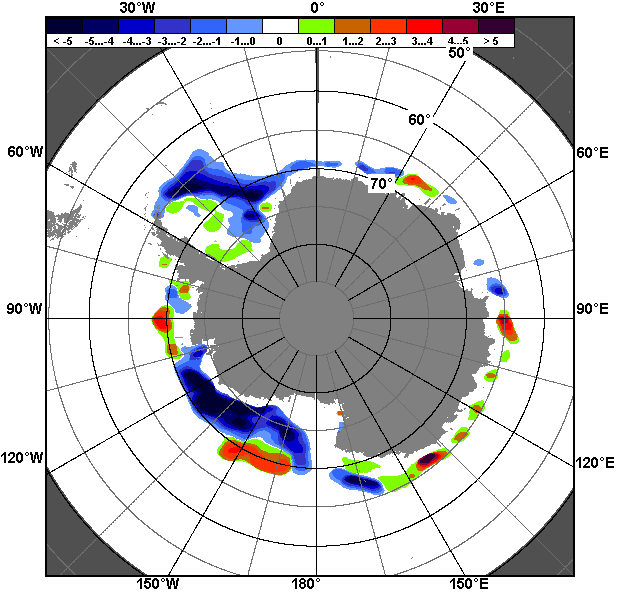 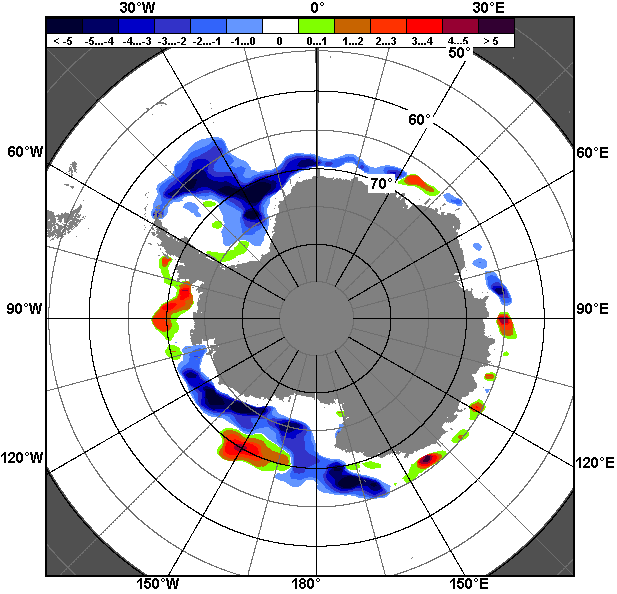 09.01 – 15.0109.01 – 15.0109.01 – 15.01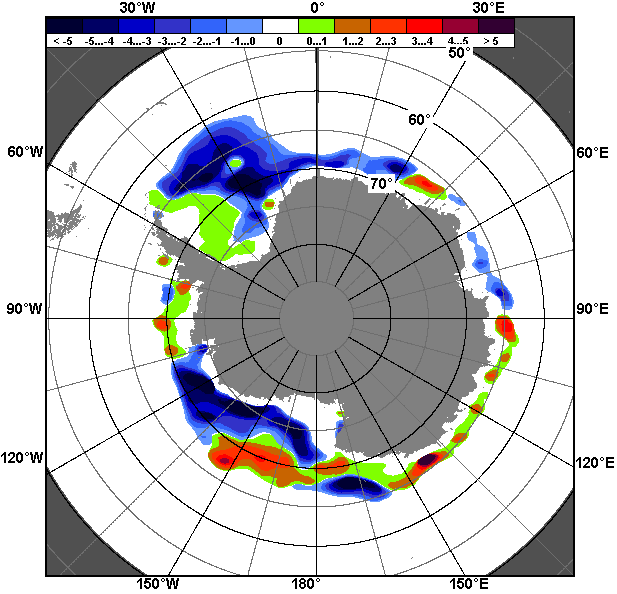 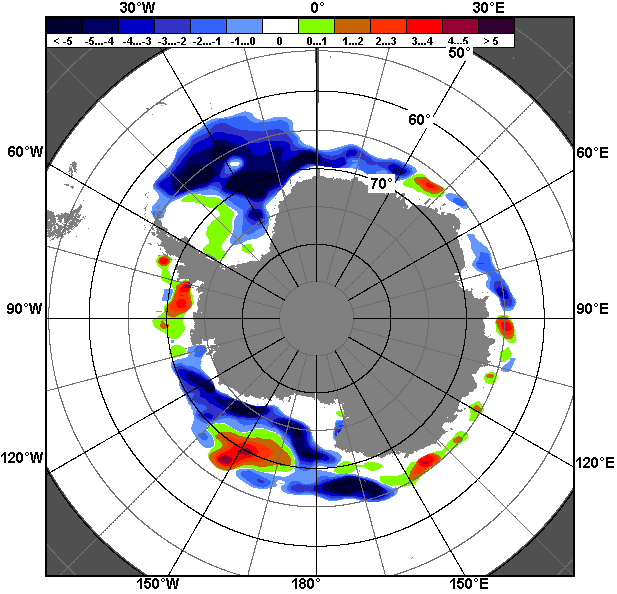 16.12 – 15.0116.12 – 15.0116.12 – 15.01РегионЮжный ОкеанАтлантический секторИндоокеанский сектор Тихоокеанский секторРазность-870.2-251.5-98.6-520.1тыс.кв.км/сут.-124.3-35.9-14.1-74.3МесяцS, тыс. км2Аномалии, тыс км2/%Аномалии, тыс км2/%Аномалии, тыс км2/%Аномалии, тыс км2/%Аномалии, тыс км2/%Аномалии, тыс км2/%Аномалии, тыс км2/%МесяцS, тыс. км22012 г2013 г2014 г2015 г2016 г2007-2017гг1978-2017гг16.12-15.015770.3-2332.0-1896.9-3155.8-3713.1-1651.1-2180.1-1679.216.12-15.015770.3-28.8-24.7-35.4-39.2-22.2-27.4-22.509-15.014132.7-1877.6-1727.6-2678.8-3537.4-983.1-1687.1-1270.209-15.014132.7-31.2-29.5-39.3-46.1-19.2-29.0-23.5МесяцS, тыс. км2Аномалии, тыс км2/%Аномалии, тыс км2/%Аномалии, тыс км2/%Аномалии, тыс км2/%Аномалии, тыс км2/%Аномалии, тыс км2/%Аномалии, тыс км2/%МесяцS, тыс. км22012 г2013 г2014 г2015 г2016 г2007-2017гг1978-2017гг16.12-15.012119.9-2040.1-1432.0-1686.7-2002.4-1264.9-1314.6-1004.316.12-15.012119.9-49.0-40.3-44.3-48.6-37.4-38.3-32.109-15.011476.2-1605.0-1130.3-1598.4-2007.6-879.5-1008.1-667.509-15.011476.2-52.1-43.4-52.0-57.6-37.3-40.6-31.1МесяцS, тыс. км2Аномалии, тыс км2/%Аномалии, тыс км2/%Аномалии, тыс км2/%Аномалии, тыс км2/%Аномалии, тыс км2/%Аномалии, тыс км2/%Аномалии, тыс км2/%МесяцS, тыс. км22012 г2013 г2014 г2015 г2016 г2007-2017гг1978-2017гг16.12-15.01983.9-95.6-124.0-445.4-246.971.0-172.0-88.816.12-15.01983.9-8.9-11.2-31.2-20.17.8-14.9-8.309-15.01820.494.1-102.2-260.1-214.8140.5-59.022.209-15.01820.413.0-11.1-24.1-20.720.7-6.72.8МесяцS, тыс. км2Аномалии, тыс км2/%Аномалии, тыс км2/%Аномалии, тыс км2/%Аномалии, тыс км2/%Аномалии, тыс км2/%Аномалии, тыс км2/%Аномалии, тыс км2/%МесяцS, тыс. км22012 г2013 г2014 г2015 г2016 г2007-2017гг1978-2017гг16.12-15.012666.5-196.2-340.6-1023.8-1463.8-457.1-693.5-586.116.12-15.012666.5-6.9-11.3-27.7-35.4-14.6-20.6-18.009-15.011836.1-366.7-494.1-820.4-1315.0-244.1-619.9-624.909-15.011836.1-16.6-21.2-30.9-41.7-11.7-25.2-25.4МесяцМинимальное знач.Максимальное знач.Среднее знач.Медиана09-15.013661.615.01.20178199.009.01.20155402.95281.1МесяцМинимальное знач.Максимальное знач.Среднее знач.Медиана09-15.011188.815.01.19883688.009.01.20152143.72091.1МесяцМинимальное знач.Максимальное знач.Среднее знач.Медиана09-15.01609.514.01.19881125.409.01.2014798.2785.2МесяцМинимальное знач.Максимальное знач.Среднее знач.Медиана09-15.011553.615.01.20173435.009.01.20152461.02437.4РегионS, тыс. км2Аномалии, тыс км2/%Аномалии, тыс км2/%Аномалии, тыс км2/%Аномалии, тыс км2/%Аномалии, тыс км2/%Аномалии, тыс км2/%Аномалии, тыс км2/%1978-2017гг1978-2017гг1978-2017гг1978-2017ггРегионS, тыс. км22012 г2013 г2014 г2015 г2016 г2007-2017гг1978-2017ггМинимум датаМаксимум датаСреднееМедианаСев. полярная область12905.4-845.1-585.9-515.0-499.0-544.9-604.4-1351.312857.609.01.201715618.515.01.197914256.714369.3Сев. полярная область12905.4-6.1-4.3-3.8-3.7-4.1-4.5-9.512857.609.01.201715618.515.01.197914256.714369.3Сектор 45°W-95°E2577.3-291.7-245.3-464.6-563.8-331.9-448.6-886.62540.915.01.20174492.510.01.19823463.93452.1Сектор 45°W-95°E2577.3-10.2-8.7-15.3-17.9-11.4-14.8-25.62540.915.01.20174492.510.01.19823463.93452.1Гренландское море570.3-32.6-105.4-48.1-24.4-19.1-78.3-186.4553.711.01.20171118.510.01.1989756.6713.4Гренландское море570.3-5.4-15.6-7.8-4.1-3.2-12.1-24.6553.711.01.20171118.510.01.1989756.6713.4Баренцево море260.8-138.9-29.1-252.8-294.9-114.6-186.9-405.3195.909.01.20131067.714.01.1982666.1688.4Баренцево море260.8-34.8-10.0-49.2-53.1-30.5-41.8-60.8195.909.01.20131067.714.01.1982666.1688.4Карское море713.0-103.6-85.7-125.8-126.2-96.4-94.4-116.7698.009.01.2017839.209.01.1979829.7839.2Карское море713.0-12.7-10.7-15.0-15.0-11.9-11.7-14.1698.009.01.2017839.209.01.1979829.7839.2Сектор 95°E-170°W4163.0-388.1-331.316.9140.7-188.2-146.2-287.63992.609.01.20154944.115.01.19794450.64468.5Сектор 95°E-170°W4163.0-8.5-7.40.43.5-4.3-3.4-6.53992.609.01.20154944.115.01.19794450.64468.5Море Лаптевых674.30.00.00.00.00.00.00.0673.609.01.1995674.309.01.1979674.3674.3Море Лаптевых674.30.00.00.00.00.00.00.0673.609.01.1995674.309.01.1979674.3674.3Восточно-Сибирское море915.10.00.00.00.00.00.00.0914.514.01.1999915.109.01.1979915.1915.1Восточно-Сибирское море915.10.00.00.00.00.00.00.0914.514.01.1999915.109.01.1979915.1915.1Чукотское море590.6-6.7-6.7-6.7-6.7-6.7-6.1-6.5579.009.01.2017597.309.01.1979597.1597.3Чукотское море590.6-1.1-1.1-1.1-1.1-1.1-1.0-1.1579.009.01.2017597.309.01.1979597.1597.3Берингово море208.8-573.5-425.8-267.6-61.4-192.2-330.8-357.6144.709.01.2017978.810.01.2000566.4590.0Берингово море208.8-73.3-67.1-56.2-22.7-47.9-61.3-63.1144.709.01.2017978.810.01.2000566.4590.0Сектор 170°W-45°W6165.1-165.3-9.4-67.4-76.0-24.8-9.7-177.25547.209.01.20116908.115.01.19936342.26327.3Сектор 170°W-45°W6165.1-2.6-0.2-1.1-1.2-0.4-0.2-2.85547.209.01.20116908.115.01.19936342.26327.3Море Бофорта486.60.00.00.00.00.00.00.0486.609.01.1979486.609.01.1979486.6486.6Море Бофорта486.60.00.00.00.00.00.00.0486.609.01.1979486.609.01.1979486.6486.6Гудзонов залив835.8-3.2-1.0-3.1-3.0-1.32.7-1.2739.209.01.2011839.009.01.1979837.0839.0Гудзонов залив835.8-0.4-0.1-0.4-0.4-0.20.3-0.1739.209.01.2011839.009.01.1979837.0839.0Море Лабрадор197.355.588.2-54.7-48.6-5.054.84.94.212.01.2011457.915.01.1984192.4189.5Море Лабрадор197.339.180.8-21.7-19.8-2.538.52.54.212.01.2011457.915.01.1984192.4189.5Дейвисов пролив415.2-54.83.363.5-5.0-19.425.6-11.0194.410.01.2011709.409.01.1983426.2414.4Дейвисов пролив415.2-11.70.818.1-1.2-4.56.6-2.6194.410.01.2011709.409.01.1983426.2414.4Канадский архипелаг1190.0-0.1-0.1-0.1-0.1-0.110.93.01029.909.01.20111190.109.01.19791187.01190.1Канадский архипелаг1190.00.00.00.00.00.00.90.31029.909.01.20111190.109.01.19791187.01190.1РегионS, тыс. км2Аномалии, тыс км2/%Аномалии, тыс км2/%Аномалии, тыс км2/%Аномалии, тыс км2/%Аномалии, тыс км2/%Аномалии, тыс км2/%Аномалии, тыс км2/%1978-2017гг1978-2017гг1978-2017гг1978-2017ггРегионS, тыс. км22012 г2013 г2014 г2015 г2016 г2007-2017гг1978-2017ггМинимум датаМаксимум датаСреднееМедианаСев. полярная область12424.7-682.6-399.7-462.6-577.8-439.6-516.3-1259.811568.716.12.201615618.515.01.197913684.513686.8Сев. полярная область12424.7-5.2-3.1-3.6-4.4-3.4-4.0-9.211568.716.12.201615618.515.01.197913684.513686.8Сектор 45°W-95°E2428.4-287.6-249.6-520.1-640.0-218.1-456.4-918.22001.924.12.20164492.510.01.19823346.63384.3Сектор 45°W-95°E2428.4-10.6-9.3-17.6-20.9-8.2-15.8-27.42001.924.12.20164492.510.01.19823346.63384.3Гренландское море538.6-70.7-123.7-92.9-78.8-35.7-90.2-198.1498.216.12.20161118.510.01.1989736.7693.9Гренландское море538.6-11.6-18.7-14.7-12.8-6.2-14.3-26.9498.216.12.20161118.510.01.1989736.7693.9Баренцево море199.7-140.4-59.6-218.1-312.1-68.8-189.4-421.571.225.12.20161081.306.01.1982621.2645.5Баренцево море199.7-41.3-23.0-52.2-61.0-25.6-48.7-67.971.225.12.20161081.306.01.1982621.2645.5Карское море731.323.930.9-101.9-102.4-20.4-53.1-89.5478.217.12.2012839.216.12.1978820.8839.2Карское море731.33.44.4-12.2-12.3-2.7-6.8-10.9478.217.12.2012839.216.12.1978820.8839.2Сектор 95°E-170°W4014.2-309.9-105.2192.097.5-116.8-39.7-180.03513.617.12.20134944.115.01.19794194.24189.2Сектор 95°E-170°W4014.2-7.2-2.65.02.5-2.8-1.0-4.33513.617.12.20134944.115.01.19794194.24189.2Море Лаптевых674.30.00.00.00.00.00.00.0673.616.12.1989674.316.12.1978674.3674.3Море Лаптевых674.30.00.00.00.00.00.00.0673.616.12.1989674.316.12.1978674.3674.3Восточно-Сибирское море915.10.00.00.00.00.00.00.0913.817.12.1993915.116.12.1978915.1915.1Восточно-Сибирское море915.10.00.00.00.00.00.00.0913.817.12.1993915.116.12.1978915.1915.1Чукотское море555.5-41.8-41.8-41.7-41.8-41.8-37.3-40.4422.219.12.2016597.316.12.1978595.9597.3Чукотское море555.5-7.0-7.0-7.0-7.0-7.0-6.3-6.8422.219.12.2016597.316.12.1978595.9597.3Берингово море174.8-449.6-404.0-188.9-70.3-236.5-260.7-299.192.519.12.2016978.810.01.2000473.8475.1Берингово море174.8-72.0-69.8-51.9-28.7-57.5-59.9-63.192.519.12.2016978.810.01.2000473.8475.1Сектор 170°W-45°W5982.1-85.1-44.9-134.5-35.3-104.7-20.2-161.65138.520.12.20106908.115.01.19936143.76147.9Сектор 170°W-45°W5982.1-1.4-0.7-2.2-0.6-1.7-0.3-2.65138.520.12.20106908.115.01.19936143.76147.9Море Бофорта486.60.00.00.00.00.00.00.0485.918.12.1994486.616.12.1978486.6486.6Море Бофорта486.60.00.00.00.00.00.00.0485.918.12.1994486.616.12.1978486.6486.6Гудзонов залив823.1-9.3-2.7-15.6-15.917.86.90.1409.416.12.1998839.016.12.1978823.0839.0Гудзонов залив823.1-1.1-0.3-1.9-1.92.20.80.0409.416.12.1998839.016.12.1978823.0839.0Море Лабрадор118.051.974.9-44.6-13.2-21.032.0-7.00.520.12.2005457.915.01.1984125.1113.8Море Лабрадор118.078.6173.5-27.4-10.1-15.137.3-5.60.520.12.2005457.915.01.1984125.1113.8Дейвисов пролив379.5-24.036.325.812.1-54.725.2-8.9147.518.12.2010709.409.01.1983388.3381.1Дейвисов пролив379.5-6.010.67.33.3-12.67.1-2.3147.518.12.2010709.409.01.1983388.3381.1Канадский архипелаг1188.031.40.5-2.1-0.3-2.120.26.0981.520.12.20101190.116.12.19781181.91190.1Канадский архипелаг1188.02.70.0-0.20.0-0.21.70.5981.520.12.20101190.116.12.19781181.91190.1РегионS, тыс. км2Аномалии, тыс км2/%Аномалии, тыс км2/%Аномалии, тыс км2/%Аномалии, тыс км2/%Аномалии, тыс км2/%Аномалии, тыс км2/%Аномалии, тыс км2/%1978-2017гг1978-2017гг1978-2017гг1978-2017ггРегионS, тыс. км22012 г2013 г2014 г2015 г2016 г2007-2017гг1978-2017ггМинимум датаМаксимум датаСреднееМедианаЮжный Океан4132.7-1877.6-1727.6-2678.8-3537.4-983.1-1687.1-1270.23661.615.01.20178199.009.01.20155402.95281.1Южный Океан4132.7-31.2-29.5-39.3-46.1-19.2-29.0-23.53661.615.01.20178199.009.01.20155402.95281.1Атлантический сектор1476.2-1605.0-1130.3-1598.4-2007.6-879.5-1008.1-667.51188.815.01.19883688.009.01.20152143.72091.1Атлантический сектор1476.2-52.1-43.4-52.0-57.6-37.3-40.6-31.11188.815.01.19883688.009.01.20152143.72091.1Западная часть моря Уэдделла1267.2-471.0-659.2-755.9-805.4-501.4-409.7-279.3966.913.01.20022092.109.01.20151546.61547.9Западная часть моря Уэдделла1267.2-27.1-34.2-37.4-38.9-28.4-24.4-18.1966.913.01.20022092.109.01.20151546.61547.9Восточная часть моря Уэдделла208.9-1134.0-471.1-842.5-1202.2-378.1-598.4-388.158.415.01.19891595.909.01.2015597.1554.9Восточная часть моря Уэдделла208.9-84.4-69.3-80.1-85.2-64.4-74.1-65.058.415.01.19891595.909.01.2015597.1554.9Индоокеанский сектор820.494.1-102.2-260.1-214.8140.5-59.022.2609.514.01.19881125.409.01.2014798.2785.2Индоокеанский сектор820.413.0-11.1-24.1-20.720.7-6.72.8609.514.01.19881125.409.01.2014798.2785.2Море Космонавтов180.6-29.919.6-18.0-21.5100.2-11.63.646.914.01.1998410.109.01.2011177.0180.2Море Космонавтов180.6-14.212.2-9.1-10.7124.8-6.02.046.914.01.1998410.109.01.2011177.0180.2Море Содружества100.2-33.57.3-262.1-155.7-80.9-114.3-73.242.814.01.1994368.013.01.2014173.4166.9Море Содружества100.2-25.17.9-72.3-60.9-44.7-53.3-42.242.814.01.1994368.013.01.2014173.4166.9Море Моусона539.7157.4-130.119.9-37.5121.166.891.7244.215.01.2011694.909.01.2013447.9449.3Море Моусона539.741.2-19.43.8-6.528.914.120.5244.215.01.2011694.909.01.2013447.9449.3Тихоокеанский сектор1836.1-366.7-494.1-820.4-1315.0-244.1-619.9-624.91553.615.01.20173435.009.01.20152461.02437.4Тихоокеанский сектор1836.1-16.6-21.2-30.9-41.7-11.7-25.2-25.41553.615.01.20173435.009.01.20152461.02437.4Море Росса1391.9-367.7-670.0-798.1-1518.0-135.9-726.5-679.51124.115.01.20173184.209.01.20152071.42069.6Море Росса1391.9-20.9-32.5-36.4-52.2-8.9-34.3-32.81124.115.01.20173184.209.01.20152071.42069.6Море Беллинсгаузена444.20.9175.9-22.3203.0-108.2106.654.676.615.01.2010627.509.01.1987389.6399.4Море Беллинсгаузена444.20.265.6-4.884.2-19.631.614.076.615.01.2010627.509.01.1987389.6399.4РегионS, тыс. км2Аномалии, тыс км2/%Аномалии, тыс км2/%Аномалии, тыс км2/%Аномалии, тыс км2/%Аномалии, тыс км2/%Аномалии, тыс км2/%Аномалии, тыс км2/%1978-2017гг1978-2017гг1978-2017гг1978-2017ггРегионS, тыс. км22012 г2013 г2014 г2015 г2016 г2007-2017гг1978-2017ггМинимум датаМаксимум датаСреднееМедианаЮжный Океан5770.3-2332.0-1896.9-3155.8-3713.1-1651.1-2180.1-1679.23661.615.01.201712252.016.12.20077449.47292.9Южный Океан5770.3-28.8-24.7-35.4-39.2-22.2-27.4-22.53661.615.01.201712252.016.12.20077449.47292.9Атлантический сектор2119.9-2040.1-1432.0-1686.7-2002.4-1264.9-1314.6-1004.31188.815.01.19885793.816.12.20023124.23038.1Атлантический сектор2119.9-49.0-40.3-44.3-48.6-37.4-38.3-32.11188.815.01.19885793.816.12.20023124.23038.1Западная часть моря Уэдделла1525.7-368.5-653.5-588.5-582.8-349.6-312.2-231.7966.913.01.20022316.221.12.20121757.41805.5Западная часть моря Уэдделла1525.7-19.5-30.0-27.8-27.6-18.6-17.0-13.2966.913.01.20022316.221.12.20121757.41805.5Восточная часть моря Уэдделла594.1-1671.7-778.6-1098.2-1419.5-915.3-1002.4-772.658.415.01.19893861.316.12.20081366.81221.8Восточная часть моря Уэдделла594.1-73.8-56.7-64.9-70.5-60.6-62.8-56.558.415.01.19893861.316.12.20081366.81221.8Индоокеанский сектор983.9-95.6-124.0-445.4-246.971.0-172.0-88.8609.514.01.19882280.716.12.20101072.71029.3Индоокеанский сектор983.9-8.9-11.2-31.2-20.17.8-14.9-8.3609.514.01.19882280.716.12.20101072.71029.3Море Космонавтов225.0-22.921.5-42.3-13.0102.5-48.5-39.646.914.01.1998983.016.12.2010264.6235.2Море Космонавтов225.0-9.210.6-15.8-5.483.7-17.7-15.046.914.01.1998983.016.12.2010264.6235.2Море Содружества146.3-140.1-13.2-282.8-221.0-102.5-149.4-108.042.814.01.1994659.816.12.2010254.3228.8Море Содружества146.3-48.9-8.2-65.9-60.2-41.2-50.5-42.542.814.01.1994659.816.12.2010254.3228.8Море Моусона612.767.4-132.6-120.3-12.971.025.958.8244.215.01.2011969.516.12.2013553.8548.8Море Моусона612.712.4-17.8-16.4-2.113.14.410.6244.215.01.2011969.516.12.2013553.8548.8Тихоокеанский сектор2666.5-196.2-340.6-1023.8-1463.8-457.1-693.5-586.11553.615.01.20175114.916.12.20103252.53227.8Тихоокеанский сектор2666.5-6.9-11.3-27.7-35.4-14.6-20.6-18.01553.615.01.20175114.916.12.20103252.53227.8Море Росса2210.3-170.0-359.6-829.5-1529.6-314.9-715.0-577.51124.115.01.20174552.616.12.19982787.82779.5Море Росса2210.3-7.1-14.0-27.3-40.9-12.5-24.4-20.71124.115.01.20174552.616.12.19982787.82779.5Море Беллинсгаузена456.2-26.319.0-194.365.8-142.221.6-8.576.615.01.2010976.316.12.1986464.7456.8Море Беллинсгаузена456.2-5.44.3-29.916.9-23.85.0-1.876.615.01.2010976.316.12.1986464.7456.8РегионСев. полярная областьСектор 45°W-95°EГренландское мореБаренцево мореРазность66.0-24.920.016.4тыс.кв.км/сут.9.4-3.62.92.3РегионКарское мореСектор 95°E-170°WМоре ЛаптевыхВосточно-Сибирское мореРазность-105.6-35.90.00.0тыс.кв.км/сут.-15.1-5.10.00.0РегионЧукотское мореБерингово мореСектор 170°W-45°WМоре БофортаРазность4.766.2126.80.0тыс.кв.км/сут.0.79.518.10.0РегионГудзонов заливМоре ЛабрадорДейвисов проливКанадский архипелагРазность-1.331.623.4-0.1тыс.кв.км/сут.-0.24.53.30.0РегионЮжный ОкеанАтлантический секторЗападная часть моря УэдделлаВосточная часть моря УэдделлаРазность-870.2-251.5-145.5-105.9тыс.кв.км/сут.-124.3-35.9-20.8-15.1РегионИндоокеанский секторМоре КосмонавтовМоре СодружестваМоре МоусонаРазность-98.6-21.1-16.7-60.8тыс.кв.км/сут.-14.1-3.0-2.4-8.7РегионТихоокеанский секторМоре РоссаМоре БеллинсгаузенаРазность-520.1-502.6-17.5тыс.кв.км/сут.-74.3-71.8-2.5